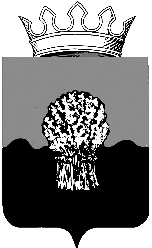 КОНТРОЛЬНО-   СЧЕТНАЯ ПАЛАТАСызранского районаСамарской области446001, г.Сызрань, ул.Советская, 39,телефон (8464) 98-66-71факс (8464) 98-66-61 «_15_»____11_____ 2017 г. № 62ЗАКЛЮЧЕНИЕ № 62НА ПРОЕКТ РЕШЕНИЯ СОБРАНИЯ ПРЕДСТАВИТЕЛЕЙ СЫЗРАНСКОГО РАЙОНА «О БЮДЖЕТЕ МУНИЦИПАЛЬНОГО РАЙОНА СЫЗРАНСКИЙ НА 2018 ГОД И  ПЛАНОВЫЙ ПЕРИОД 2019 - 2020 ГОДОВ» Заключение Контрольно-счетной палаты Сызранского района Самарской области на проект Решения Собрания представителей Сызранского района «О бюджете муниципального района Сызранский на 2018 год и плановый период 2019- 2020 годов»  (далее по тексту - Заключение) подготовлено в соответствии с Бюджетным кодексом РФ,  Положением «О бюджетном устройстве и бюджетном процессе в муниципальном районе Сызранский Самарской области», утвержденным решением Собрания представителей Сызранского района от 22.08.2013 года № 34 (далее по тексту - Положение) (с изменениями от 08.06.2015 года №36, от 30.09.206 года №59), Положением «О Контрольно-счетной палате Сызранского района Самарской области», утвержденным решением Собрания представителей Сызранского района Самарской области от 28.05.2015 № 27. 	Целью проведения экспертизы проекта решения Собрания представителей Сызранского района «О бюджете муниципального района  Сызранский на 2018 год и плановый период 2019-2020 годов» является оценка на соответствие его требованиям бюджетного законодательства, определение достоверности и обоснованности формирования показателей проекта решения о бюджете района.Общие положенияПроект бюджета муниципального района Сызранского сформирован на три года в форме проекта Решения Собрания представителей Сызранского района Самарской области «О бюджете муниципального района Сызранский на 2018 год и плановый период 2019- 2020 годов», что соответствует Бюджетному кодексу РФ и Положению.  Проект бюджета муниципального района Сызранский на 2018 год и на плановый период 2019 и 2020 годов представлен в Контрольно-счетную палату 31.10.2017  – с соблюдением срока, установленного п. 5 ст. 29 Положения.Пакет документов и материалов, представленных с проектом бюджета на 2018 год и плановый период 2019 и 2020 годов в Контрольно-счетную палату к первому чтению в полной мере соответствует требованиям бюджетного законодательства, определенным статьей 184.2 БК РФ и требованиями ст. 28.1 Положения «О бюджетном устройстве и бюджетном процессе в муниципальном районе Сызранский Самарской области».  Основные направления бюджетной и налоговой политики Сызранского района на 2018 год и плановый период 2019 и 2020 годов (далее - Основные направления) разработаны в соответствии с требованиями Бюджетного кодекса Российской Федерации, Положением о бюджетном устройстве и бюджетном процессе в муниципальном районе Сызранский. Основные направления являются основой при формировании и исполнении бюджета на 2018 год.Основные направления налоговой политикиВ трехлетней перспективе 2018 – 2020 годов сохраняются общие приоритеты в области налоговой политики – создание эффективной и стабильной налоговой системы, обеспечивающей устойчивость бюджета муниципального района Сызранский в среднесрочной и долгосрочной перспективе. Стратегическими направлениями в области налоговой политики 2018-2020 годах являются: - усиление работы муниципального земельного контроля по выявлению земельных участков, используемых юридическими и физическими лицами, не зарегистрированных в установленном порядке с целью постановки на учет и увеличения налоговой базы по земельному налогу; - эффективное управление муниципальной собственностью муниципального района Сызранский и увеличение доходов от ее использования;-  обеспечение тесного взаимодействия со всеми администраторами доходов, направленного, в первую очередь, на безусловное исполнение всеми налогоплательщиками платежной дисциплины; -  продолжение работы по стимулированию органов местного самоуправления поселений к развитию собственной доходной базы местных бюджетов;-  проведение мониторинга и анализа муниципальных нормативных правовых актов по местным налогам с целью выработки рекомендаций по их совершенствованию и устранению нарушений, допускаемых органами местного самоуправления поселений муниципального района Сызранский;-  координация действий органов местного самоуправления с налоговыми органами и с администраторами неналоговых доходов по улучшению качества администрирования платежей и увеличению собираемости налогов в бюджет муниципального района Сызранский, повышение ответственности администраторов доходов местных бюджетов за исполнение всеми плательщиками своих обязательств перед бюджетом;-  активизация работы органов местного самоуправления в решении вопросов, связанных с расширением налоговой базы по имущественным налогам путем выявления и включения   в налогооблагаемую базу недвижимого имущества и земельных участков, которые до настоящего времени не зарегистрированы или зарегистрированы с указанием неполных сведений, необходимых для исчисления налогов;-  взаимодействие муниципальных образований с федеральными органами по корректировке данных о земельных участках, в отношении которых выявлены несоответствия, с целью актуализации сведений необходимых для обеспечения полноты налогообложения;-  повышение качества претензионно-исковой работы с неплательщиками и осуществление мер принудительного взыскания задолженности.Основные направления бюджетной политикиБюджетная политика муниципального района Сызранский на 2018 год и плановый период 2019-2020 годов должна быть ориентирована на достижение ключевых целей и результатов муниципального района Сызранский при обеспечении долгосрочной сбалансированности и устойчивости бюджета, повышении эффективности бюджетных расходов, безусловном исполнении всех обязательств муниципального района Сызранский и выполнении задач, поставленных в Указах Президента.  Основными задачами бюджетной политики Сызранского района на 2018-2020 годы являются: 1. Обеспечение расходных обязательств источниками финансирования как необходимое условие реализации муниципальной политики. Для этого будет подтвержден безусловный приоритет исполнения действующих обязательств. Инициативы и предложения по принятию новых расходных обязательств будут ограничиваться, их рассмотрение будет возможно после соответствующей оценки их эффективности, пересмотра нормативных правовых актов, устанавливающих действующие расходные обязательства, и учитываться только при условии адекватной оптимизации расходов в заданных бюджетных ограничениях.2. Дальнейшая реализация принципа формирования бюджета муниципального района Сызранский на основе муниципальных программ позволит повысить обоснованность бюджетных ассигнований на этапе их формирования, обеспечит их большую прозрачность для общества и наличие более широких возможностей для оценки их эффективности.3. Обеспечение бюджетной устойчивости и экономической стабильности.Данная общая задача включает в себя несколько составляющих:- поддержание безопасного уровня дефицита и муниципального долга, предотвращая тем самым условия для возникновения финансовых кризисов;- ограничение роста расходов бюджета муниципального района Сызранский, не обеспеченных стабильными доходными источниками. Принятие новых расходных обязательств должно в обязательном порядке основываться на оценке прогнозируемых доходов бюджета муниципального района Сызранский.4. Повышение качества предоставляемых населению муниципальных услуг, прежде всего, это относится к таким значимым для общества сферам как образование, социальное обслуживание, культура, физическая культура и спорт.Ответственность главных распорядителей средств бюджета муниципального района Сызранский должна осуществляться через контроль за выполнением муниципального задания в полном объеме.Объем финансового обеспечения выполнения муниципального задания будет рассчитываться на основании нормативных затрат на оказание муниципальных услуг, утверждаемых с соблюдением общих требований, определенных федеральными органами исполнительной власти.5. Повышение эффективности межбюджетных отношений с сельскими поселениями муниципального района Сызранский. Важной задачей в сфере межбюджетного регулирования будет являться обеспечение сбалансированности  бюджетов сельских поселений муниципального района Сызранский при одновременном повышении финансовой самостоятельности  местных бюджетов, мотивации органов местного самоуправления поселений к экономическому развитию и наращиванию налоговой базы и повышении финансовой дисциплины поселений муниципального района Сызранский, получателей межбюджетных трансфертов из бюджета муниципального района Сызранский.6. Усиление муниципального внешнего и внутреннего финансового контроля за деятельностью главных администраторов бюджетных средств по обеспечению целевого и результативного использования бюджетных средств.Осуществление мероприятий по совершенствованию бюджетного процесса, развитию системы управления муниципальным долгом, имуществом, финансовыми активами, формированию интегрированной системы управления муниципальными финансами («электронного бюджета»).Для решения изложенных задач в очередном бюджетном периоде будут реализовываться следующие мероприятия:1.	повышение качества муниципальных программ и расширение их использования в бюджетном планировании; 2.	повышение эффективности оказания муниципальных услуг;3.	обеспечение в полном объеме публичных нормативных обязательств;4.	 обеспечение безусловного исполнения социальных Указов Президента, в том числе повышение заработной платы работникам муниципальных учреждений, исходя из параметров повышения, установленных в планах мероприятий изменений в отраслях социальной сферы («дорожных карт»);5.	 мониторинг деятельности муниципальных учреждений с целью оптимизации их расходов;6.	 повышения эффективности финансовых взаимоотношений с бюджетами сельских поселений муниципального района Сызранский. 1.5. Проект бюджета Сызранского района на 2018 год и на плановый период 2019 - 2020 годов» сформирован Администрацией Сызранского района на основании Положения «О бюджетном процессе и бюджетном устройстве в муниципальном районе Сызранский Самарской области», утвержденным решением Собранием представителей Сызранского района от 22.08.2013 № 34. Публичные слушания по Проекту бюджета муниципального района Сызранский на 2018 год и на плановый период 2019 – 2020 годов назначены  Главой  муниципального района Сызранский на 17 ноября 2017 года. (Постановление от 31.10.2017г. №281).1.6. Одновременно с проектом Решения о бюджете представлен Прогноз социально-экономического развития муниципального района Сызранский на 2018 год и плановый период 2019-2020 годов, одобренный Постановлением Администрации Сызранского района от 31.10.2017 № 1329.В соответствии со ст. 173 БК РФ составление проекта бюджета основывается на прогнозе основных социально-экономических параметров.  Прогноз является предположительной оценкой будущих изменений социально-экономической ситуации в муниципальном районе Сызранский и основой для составления проекта бюджета. Прогноз социально-экономического развития Сызранского района разрабатывается на период не менее трех лет. Согласно п.4 ст.173 Бюджетного кодекса РФ Прогноз социально-экономического развития на очередной финансовый год и плановый период разрабатывается путем уточнения параметров планового периода и добавления параметров второго года планового периода. Изменение прогноза социально-экономического развития муниципального района Сызранский в ходе составления или рассмотрения проекта бюджета муниципального района Сызранский влечет за собой изменение основных характеристик проекта бюджета муниципального района. Разработка прогноза социально-экономического развития муниципального района Сызранский осуществляется Финансовым управлением администрации Сызранского района.         Согласно пояснительной записке к прогнозу показатели прогноза разработаны в следующих вариантах:   Первый вариант – базовый сценарий; Второй вариант – консервативный сценарий;Третий вариант – целевой сценарий.Все варианты базируются на единых целях и приоритетах государственной социально-экономической политики и учитывают реализацию приоритетных проектов и программ по основным направлениям стратегического развития в применении методов проектного управления. Однако предполагается, что наиболее высокая степень достижения поставленных задач ожидается по первому варианту развития.Первый вариант сценарных условий предлагается в качестве базового для разработки параметров районного бюджета на 2018 год и плановый период до 2020 года.  Представленный прогноз социально-экономического развития муниципального района Сызранский на 2018 год и плановый период 2019 и 2020 годов соответствует требованиям ст. 173 Бюджетного кодекса РФ. В условиях необходимости реализации программно-целевого принципа планирования и исполнения бюджета, принципов бюджетного планирования, ориентированного на результат, повышаются требования к качеству прогноза социально-экономического развития на очередной финансовый год и на плановый период. Этот прогноз должен не только с большой степенью надежности определять исходные условия для разработки проекта бюджета муниципального района, но и иметь целевой характер, то есть отражать результаты реализации поставленных целей и задач в среднесрочной перспективе, что является критерием эффективности проводимой социально-экономической политики муниципального района и качества системы прогнозирования. Согласно пояснительной записке к проекту бюджета доходная часть бюджета муниципального района Сызранский на 2018 год и на плановый период 2019 – 2020 годов формировалась в условиях увеличения ранее прогнозируемых доходов с учетом планируемых изменений в налоговом и бюджетном законодательстве. 1.7. Представленный проект Решения Собрания представителей Сызранского района «О бюджете муниципального района Сызранский на 2018 год и на плановый период 2019 - 2020 годов» в целом сформирован в соответствии с Приказом Минфина РФ «Об утверждении Указаний о порядке применения бюджетной классификации Российской Федерации» от 01.07.2013 № 65н. Однако в приложениях № 4, 5, 6, 7 к Проекту по подразделам «0103», «0104», «0106», «0113», «0405», «0410», «0501», «0707», «0709», «0804», «1006», «1105» отражены расходы по коду вида расходов «200» с наименованием «Закупка товаров, работ и услуг для государственных (муниципальных) нужд». Согласно приказу Минфина России от 01.07.2013 № 65н «Об утверждении Указаний о порядке применения бюджетной классификации Российской Федерации» (далее – приказ №65) по коду вида расходов «200» отражаются расходы с наименованием «Закупка товаров, работ и услуг для обеспечения государственных (муниципальных) нужд».Учитывая вышеизложенное, приложения № 4, 5, 6, 7 к Проекту подлежат приведению в соответствии с требованиями бюджетного законодательства в части изменения наименования кода вида расходов.Выявлены разночтения в наименования муниципальных программ в приложения № 4, 5, 6, 7 к Проекту с наименованиями программ, указанных в паспортах, а именно1.8  Пунктом 14 Проекта установлено, что в соответствии с пунктом 8 статьи 217 Бюджетного кодекса Российской Федерации, что дополнительными основаниями для внесения в 2018 – 2020 годах изменений в показатели сводной бюджетной росписи бюджета муниципального района Сызранский являются:1) перераспределение бюджетных ассигнований в пределах, предусмотренных пунктами 11, 12 настоящего решения главным распорядителям средств бюджета муниципального района Сызранский на увеличение фонда оплаты труда отдельных категорий работников организаций в муниципальном районе Сызранский, финансирование которых осуществляется за счет средств бюджета муниципального района Сызранский, в целях реализации указов Президента Российской Федерации от 07.05.2012 № 597 «О мероприятиях по реализации государственной социальной политики»;2) изменение кодов бюджетной классификации отраженных в настоящем решении расходов бюджета муниципального района Сызранский в случае предоставления некоммерческим организациям субсидий, грантов в форме субсидий, предусмотренных статьями 78 и 781 Бюджетного кодекса Российской Федерации, по результатам отбора или конкурсных процедур;3) принятие решений Правительством Самарской области о распределении субсидий, субвенций, иных межбюджетных трансфертов, имеющих целевое назначение, а также заключение соглашений, предусматривающих получение субсидий, субвенций, иных межбюджетных трансфертов, имеющих целевое назначение, сверх объемов, утвержденных настоящим решением;4) изменение кодов бюджетной классификации отраженных в настоящем решении расходов бюджета муниципального района Сызранский, осуществляемых за счет безвозмездных поступлений в бюджет муниципального района Сызранский, а также остатков безвозмездных поступлений в бюджет муниципального района Сызранский, сформированных по состоянию на 01.01.2018;5) изменение кодов бюджетной классификации отраженных в настоящем решении расходов бюджета муниципального района Сызранский в целях их приведения в соответствие с областными правовыми актами;6) перераспределение в рамках одной муниципальной программы муниципального района Сызранский бюджетных ассигнований на осуществление бюджетных инвестиций и (или) предоставление иных межбюджетных трансфертов бюджетам поселений района на софинансирование капитальных вложений в объекты муниципальной собственности;8) увеличение бюджетных ассигнований по отдельным разделам, подразделам, целевым статьям и видам расходов бюджета за счет экономии по использованию в текущем финансовом году бюджетных ассигнований на оказание муниципальных услуг – в пределах общего объема бюджетных ассигнований, предусмотренных главному распорядителю бюджетных средств в текущем финансовом году на оказание муниципальных услуг, при условии, что увеличение бюджетных ассигнований по соответствующему виду расходов не превышает 10 процентов;9) осуществление выплат, сокращающих долговые обязательства бюджета муниципального района Сызранский. Использование бюджетных ассигнований, предусмотренных настоящим пунктом, осуществляется после принятия соответствующего решения Главы муниципального района Сызранский и принятия при необходимости соответствующих нормативно-правовых актов  администрации Сызранского района.В соответствии с частью 8 статьи 217 Бюджетного кодекса РФ решением о местном бюджете могут быть установлены дополнительные основания изменения сводной бюджетной росписи по решению руководителя финансового органа без внесения изменений в решение о бюджете, в случае, если такие положения предусмотрены в муниципальных правовых актах представительных органов муниципальных образований, регулирующими бюджетные правоотношения (за исключением муниципального правового акта представительного органа муниципального образования о местном бюджете). В решении  Собрания представителей Сызранского района Самарской области  от 22.08.20135 № 34 «Об утверждении Положения «О бюджетном устройстве и бюджетном процессе в муниципальном районе Сызранский Самарской области» (с изменениями от 08.06.2015 г.№36, от 30.09.2016 года №59)  отсутствуют положения о возможности установления дополнительных оснований в решении о местном бюджете.В связи с вышеизложенным контрольно-счетная палата считает, что пункт 14 подлежит исключению из Проекта решения  «О бюджете  муниципального района Сызранский на 2018 год и плановый период 2019-2020 годы» .2. Основные характеристики бюджета на 2018 год и плановый период 2019 - 2019 годов При рассмотрении проекта бюджета в первом чтении, рассматриваются прогноз социально-экономического развития муниципального района, основные направления бюджетной и налоговой политики на очередной финансовый год и плановый период и основные характеристики бюджета: общий объем доходов бюджета муниципального района на очередной финансовый год и плановый период; общий объем расходов бюджета муниципального района на очередной финансовый год и плановый период; дефицит (профицит) бюджета муниципального района и источники его финансирования на очередной финансовый год и плановый период; верхний предел муниципального долга на конец очередного финансового года и конец каждого года планового периода.  Общий объем доходов в 2018 году по проекту бюджета на 2018-2020 годы предусмотрен в размере 251 388,569 тыс. руб., что на 23 020,069 тыс. руб. или на 10,08% больше суммы доходов, утвержденной на 2018 год в размере 228 368,5 тыс. руб. Решением Собрания представителей Сызранского района «О бюджете муниципального района Сызранский на 2017 год и плановый период 2018-2019 годов» от 22.12.2016 № 78 (в ред. Решения Собрания представителей Сызранского района от 24.08.2017г. № 40). В 2019 году общий объем доходов в проекте бюджета предусмотрен в сумме 220 994,258 тыс. руб., что на 14 345,242 тыс. руб. или на 6,49 % меньше суммы доходов, утвержденной на 2019 год в размере 235339,500 тыс. руб. Решением Собрания представителей Сызранского района «О бюджете муниципального района Сызранский на 2017 год и плановый период 2018-2019 годов» от 22.12.2016 № 78 (в ред. Решения Собрания представителей Сызранского района от 24.08.2017г. № 40).В 2020 году планируемый общий объем доходов составляет 221 937,128 тыс. руб. Общий объем расходов в 2018 году по проекту бюджета на 2018-2020 годы предусмотрен в размере 267 826,905 тыс. руб., что на 31383,7  тыс. руб. или на 13,27% больше суммы расходов, утвержденной на 2018 год в размере 236 443,2 тыс. руб. Решением Собрания представителей Сызранского района «О бюджете муниципального района Сызранский на 2017 год и плановый период 2018-2019 годов» от 22.12.2016 № 78 (в ред. Решения Собрания представителей Сызранского района от 24.08.2017г. № 40). В 2019 году общий объем расходов предусмотрен в сумме 235 728,355 тыс. руб., что на 5 757,045 тыс. руб. или на 2,38% меньше суммы расходов, утвержденной на 2019 год в размере 241 485,400 тыс. руб. Решением Собрания представителей Сызранского района «О бюджете муниципального района Сызранский на 2017 год и плановый период 2018-2019 годов» от 22.12.2016 № 78 (в ред. Решения Собрания представителей Сызранского района от 24.08.2017г. № 40).В 2020 году планируемый общий объем расходов составляет 236 570,985 тыс.руб. Проект бюджета муниципального района Сызранский на 2018-2020 годы сформирован:       на 2018 год – с дефицитом в сумме 16 438,336 тыс. руб.;  на 2019 год – с дефицитом в сумме 14 734,097 тыс. руб.; на 2020 год – с дефицитом в сумме 14 633,857 тыс. руб. 	Так же проектом бюджета предлагается утвердить объем условно утвержденных расходов:	на 2019 год – в сумме 4 134,30 тыс.руб.;	на  2020 год – в сумме 8 111,900 тыс.руб., что не противоречит п.3 ст.184.1 БК. Основные параметры проекта бюджета на 2018-2020 годы в сравнении с параметрами бюджета на 2017-2019 годы, утвержденными Решением Собрания представителей Сызранского района «О бюджете муниципального района Сызранский на 2017 год и плановый период 2018-2019 годов» от 22.12.2016 № 78 (в ред. Решения Собрания представителей Сызранского района от 24.08.2017 г. № 40) представлены в диаграмме 1: Диаграмма 1Параметры бюджета на 2017-2019 годы  в сравнении с параметрами проекта бюджета на 2018-2020 годы (тыс.руб.) 2.1. Доходы бюджета на 2018 год прогнозируются в сумме 173 268,560 тыс. руб. с дотациями, без субсидий, субвенций и без прочих безвозмездных поступлений, что выше ожидаемого исполнения бюджета по доходам в 2017 году с дотациями, без субсидий, субвенций и без прочих безвозмездных поступлений (170 262,332 тыс. руб.) на 3 006,228 тыс. руб.  	Доходы бюджета на 2018 год прогнозируются в сумме 116 217,560 тыс. руб. без безвозмездных поступлений, что выше ожидаемого исполнения бюджета по доходам в 2017 году без безвозмездных поступлений (113 476,444тыс. руб.) на 2 741,116 тыс.руб.	Структура доходной части проекта бюджета в период 2018-2020 годов представлена в таблице 1: Таблица 1 Тыс.руб.На 2018-2020 годы Администрацией Сызранского района прогнозируется увеличение доли налоговых доходов с 26,78 % в 2018 году до 33,53 % в 2020 году.  Прогнозируется увеличение доли неналоговых доходов с 19,45 % в 2018 году до 22,98 % в 2020 году. Прогнозируется увеличение доли: безвозмездных поступлений (субвенций) с 5,04 % в 2018 году до 5,71% в 2020 году; безвозмездных поступлений (межбюджетных трансфертов) с 6,95% в 2018 году до 7,87 % в 2020 году.           Прогнозируется уменьшение доли безвозмездных поступлений (дотации) с 22,69 % в 2018 году до 13,65 % в 2020 году;  доли безвозмездных поступлений (субсидий) с 19,09 % в 2018 году до 16,26 % в 2020 году;2.2. Структура общих доходов бюджета муниципального района в 2018 году представлена в диаграмме 2, структура налоговых доходов бюджета в 2018 году – в диаграмме 3, структура неналоговых доходов бюджета в 2018 году – в диаграмме 4: Диаграмма2  Структура ДОХОДОВ бюджета Сызранского района  в 2018 году по проекту бюджета на 2018-2020г.г.(251388,569 тыс. руб., 100%) Диаграмма 3                                                   Структура НАЛОГОВЫХ доходов в 2018 году по проекту бюджета на 2018-2020 г.г. (67 323,00 тыс. руб. или 24,07% общей суммы доходов) Диаграмма 4 Структура НЕНАЛОГОВЫХ доходов в 2018 году  по проекту бюджета на 2018-2020 г.г. (48 894,56 тыс. руб. или 19,45% общей суммы доходов) В разрезе групп доходов Проект бюджета муниципального района на 2018 год по отношению к параметрам бюджета на 2017 год и первому году планового периода 2017-2019 годов запланирован следующим образом (таблица 2):             Доходы бюджета муниципального района СызранскийТаблица 2Собственные доходы бюджета муниципального района Сызранский в 2018году, рассчитанные в соответствии со ст. 47 Бюджетного кодекса РФ (налоговые, неналоговые доходы и безвозмездные поступления за исключением субвенций) составляют 238 711,514 тыс. руб. Собственные доходы бюджета в 2018 году по представленному проекту по сравнению с параметрами бюджета на 2018 год, утвержденными Решением Собрания представителей Сызранского района «О бюджете муниципального района Сызранский на 2017 год и плановый период 2018-2019 годов» от 22.12.2016 года № 78,  увеличиваются с 215 873,119 тыс. руб.  до 238711,514 тыс. руб., т.е.  на 22838,395 тыс. руб. или на 10,58 %. Основными доходными источниками бюджета остаются поступления от федеральных налогов, зачисляемых в бюджет муниципального района по постоянным нормативам – от налога на доходы физических лиц.  В структуре доходов на 2018 год из налоговых поступлений основная доля приходится на налог на доходы физических лиц (60 513,500тыс. руб. или 24,07% в общей сумме доходов бюджета и 52,07% в сумме налоговых и неналоговых доходов бюджета (116 217,560 тыс. руб.)). Из неналоговых доходов в 2018 году основными поступлениями являются доходы, получаемые в виде арендной платы за земельные участки (27 410,230 тыс. руб., что составляет 10,90% от общей суммы доходов бюджета и 23,58% от суммы налоговых и неналоговых доходов (116 217,560 тыс. руб.)) и  доходы от продажи материальных и нематериальных активов (17 200,00 тыс. руб., что составляет 6,84% от общей суммы доходов бюджета и 14,80% от суммы налоговых и неналоговых доходов (116 217,560 тыс. руб.)) и.  Потенциальным резервом увеличения доходов бюджета в 2018 году и на плановый период 2019-2020 годов являются дополнительные доходы, полученные в результате активизации работы по сокращению задолженности по налоговым платежам, неналоговым доходам и усиления администрирования доходов со стороны главных администраторов доходов.  	3. 	Оценка расчета основных видов налоговых доходов 3.1. Налог на доходы физических лиц. Налог на доходы физических лиц определен на 2018 год в сумме 60 513,500 тыс. рублей, прогноз ожидаемого  исполнения на 2017 год составил 57 304,250 тыс. рублей.  Увеличение по сравнению с прогнозом ожидаемого исполнения на 2017 год составит – 3 209,25 тыс. рублей, или больше на 5,6 %,  что связано с прогнозируемым темпом роста фонда заработной платы. Данный налог занимает наибольший удельный вес в общей сумме собственных доходов (налоговых и неналоговых)  - 52,07 %.Соответствует 	прогнозу 	поступлений 	администратора 	налога – Межрайонной ИФНС России № 3 по Самарской области, согласно представленному ответу от16.10.2017г. №06-15/16445. На 2019 год   2020 год поступления налога на доходы физических лиц в бюджет прогнозируются в сумме 63 659,750 тыс. руб.,  67 225,000 тыс. руб.  соответственно.16.10.2017года в Контрольно-счетную палату администратором налога – Межрайонной ИФНС России № 3 по Самарской области представлен прогноз поступлений, рассчитанный с учетом фактического поступления налога за 9 месяцев 2017 года и роста поступлений налога за октябрь-декабрь 2017 года. Таким образом, прогнозируемые суммы поступления налога в 2018-2020 годах увеличиваются относительно запланированных ранее ежегодно. Администратором доходов планируются следующие поступления НДФЛ (согласно норматива для Сызранского района):  2018 год в сумме 60 513,500 тыс. руб.; 2019 год в сумме 63 659,750 тыс. руб.; 2020 год в сумме 67 225,000 тыс. руб.     Администратором доходов планируются следующие поступления НДФЛ (для консолидированного бюджета Сызранского района):  2018 год в сумме 60 513,500 тыс. руб.; 2019 год в сумме 63 659,750 тыс. руб.; 2020 год в сумме 67 225,000 тыс. руб. По данным администратора доходов -  Межрайонной ИФНС России № 3 по Самарской области по состоянию на 01.10.2016 г.: -поступления в бюджет муниципального района по НДФЛ: консолидированный бюджет составили 52758,00 тыс. руб., бюджет муниципального района Сызранский – 39568,50 тыс. руб.; 	-недоимка по налогу составила 15 139,00 тыс. руб. Контрольно-счетная палата полагает целесообразным принять меры по получению дополнительных бюджетных доходов путем усиления взаимодействия с администратором доходов по улучшению качества администрирования налога в целях снижения размера недоимки.3.2. Налоги на совокупный доход.3.2.1. Единый налог на вмененный доход для отдельных видов деятельностиПоступления по единому налогу на вмененный доход для отдельных видов деятельности на 2018 год запланированы исходя из норматива отчислений в бюджет муниципального района в размере 100% и индекса потребительских цен на основании прогноза социально-экономического развития Сызранского района – в сумме 4 356,00 тыс. руб., что составляет 1,73% от общих доходов бюджета.  Планируемый объем поступлений по ЕНВД в бюджет Сызранского района на 2018 год: - больше ожидаемого исполнения за 2017год (4339,00 тыс. руб.) на 17,000 тыс. руб.;- ниже суммы поступлений на 2017 год, утвержденной Решением Собрания представителей Сызранского района от 22.12.2016г №78 (в ред. Решения Собрания представителей Сызранского района от 24.08.2017г. № 40) на 166,00тыс. руб.; - соответствует 	прогнозу 	поступлений 	администратора 	налога – Межрайонной ИФНС России № 3 по Самарской области, согласно представленному ответу от 28.10.2016г. №06-15/14167; На 2019 год поступления по ЕНВД в бюджет прогнозируются в сумме     4404,00 тыс. руб., на 2020 год – 4 461,00 тыс. руб., что соответствует данным администратора доходов -  Межрайонной ИФНС России № 3 по Самарской областиПо данным администратора доходов -  Межрайонной ИФНС России № 3 по Самарской области по состоянию на 01.10.2017 г.: - поступления в бюджет муниципального района по ЕНВД составили 2 954,0 тыс. руб.; - недоимка по налогу составила 830,00 тыс. руб. Контрольно-счетная палата полагает целесообразным принять меры по получению дополнительных бюджетных доходов путем усиления взаимодействия с администратором доходов по улучшению качества администрирования налога в целях снижения размера недоимки.  3.2.2. Налог, взимаемый в связи с применением патентной системы налогообложения   Налог, взимаемый в связи с применением патентной системы налогообложения определен на 2018 год в сумме 159,000 тыс.руб., увеличение в сравнении с ожидаемым исполнением 2017 года по данному показателю - на  6,000 тыс.рублей или 3,922%.   Удельный вес данного налога от общей суммы   доходов составит 0,06 %.Планируемый объем поступлений по налогу в бюджет Сызранского района на 2018 год: - ниже суммы поступлений на 2018 год, утвержденной Решением Собрания представителей Сызранского района от 22.12.2016г №78 (в ред. Решения Собрания представителей Сызранского района от 24.08.2017г. № 40) на 654,700 тыс. руб.; - соответствует прогнозу поступлений администратора налога – Межрайонной ИФНС России № 3 по Самарской области от 16.10.2017г.. На 2019 год поступления по налогу в бюджет прогнозируются в сумме 165,00 тыс. руб., на 2020 год – 172,0 тыс. руб., что соответствует данным администратора доходов -  Межрайонной ИФНС России № 3 по Самарской области.По данным администратора доходов -  Межрайонной ИФНС России № 3 по Самарской области по состоянию на 01.10.2017г. поступления в бюджет муниципального района по налогу составили 78 тыс. руб.. 3.2.3. Единый сельскохозяйственный налог Поступление 	доходов 	по 	единому 	сельскохозяйственному налогу запланировано исходя из суммы ожидаемых поступлений в бюджет муниципального района Сызранский в 2017 году и индекса дефлятора сельского хозяйства, который соответственно по годам составил 105%, 103,4%, 103,4%. Таким образом, прогноз поступлений единого сельскохозяйственного налога    определен в сумме 1 294,500 тыс. руб., что составляет 0,51% доходов бюджета.                Планируемый объем поступлений по ЕСХН в бюджет Сызранского района на 2018 год:      - превышает сумму ожидаемого исполнения по ЕСХН за 2017 год на                                     716,200 тыс. руб.; - выше суммы поступлений на 2018 год, утвержденной Решением Собрания представителей Сызранского района от 22.12.2016г №78 (в ред. Решения Собрания представителей Сызранского района от 24.08.2017г. № 40) на 15,500 тыс. руб.; - соответствует прогнозу поступлений администратора налога – Межрайонной ИФНС России № 3 по Самарской области от 28.10.2016г.;  На 2019 год поступления по ЕСХН в бюджет прогнозируются  в сумме 1338,500 тыс. руб., что соответствует данным администратора доходов -  Межрайонной ИФНС России № 3 по Самарской области.На 2020 год – 1349,500 тыс. руб., что не соответствует данным администратора доходов -  Межрайонной ИФНС России № 3 по Самарской области поступления по ЕСХН (прогнозируется в сумме 1384,000 тыс.руб.) сумма расхождений составила 34,500 тыс.руб..По данным администратора доходов -  Межрайонной ИФНС России № 3 по Самарской области по состоянию на 01.10.2017 г.: -	поступления в бюджет муниципального района по ЕСХН составили 2310,000 тыс. руб.-100%, 1 155,000 тыс. руб. – 50% в район.Контрольно-счетная палата полагает возможным принять за основу данные администратора доходов -  Межрайонной ИФНС России № 3 по Самарской области.3.3. Государственная пошлинаПоступление государственной пошлины на 2018 год запланировано в сумме 1000,000 тыс. руб., что составляет 0,40 % от общих доходов бюджета.  Планируемый объем поступлений по государственной пошлине в бюджет Сызранского района на 2018 год: - ниже ожидаемого исполнения за 2017 год на 200,000 тыс. руб.; - выше суммы поступлений на 2018 год, утвержденной Решением Собрания представителей Сызранского района от 22.12.2016г №78 (в ред. Решения Собрания представителей Сызранского района от 24.08.2017г. № 40) на 917,000 тыс. руб.; - выше прогноза поступлений администратора налога – Межрайонной ИФНС России № 3 по Самарской области от 16.10.2017г. на 979,00 тыс.руб.;  - соответствует прогнозу поступлений МФЦ Сызранского районаПоступление государственной пошлины на 2019 год прогнозируется в сумме 1 145,000 тыс. руб., на 2020 год – 1 205,000 тыс. руб. Прогноз поступлений на 2018 год по государственной пошлине по делам, рассматриваемым в судах общей юрисдикции, мировыми судьями (за исключением государственной пошлины по делам, рассматриваемым Верховным Судом РФ) госпошлина за государственную регистрацию определен администратором доходов – МИ ФНС России № 3 по Самарской области – 0 тыс. руб..  Поступления определены в 2019-2020 годах в сумме 0 тыс. руб. ежегодно.  Госпошлина  за государственную регистрацию юридического лица, физических лиц в качестве индивидуальных предпринимателей, изменений вносимых  в учредительные документы юридического лица и другие значимые действия(при обращение в многофункциональные центры ) определена администратором доходов – МИ ФНС России № 3 по Самарской области в 2018-2020 годах в сумме 21,000 тыс. руб. ежегодно.Контрольно-счетная палата полагает возможным принять за основу данные финансового управления администрации Сызранского района, на основании  расчетов от МФЦ Сызранского района. 4. Оценка расчета основных видов неналоговых доходов. В проекте бюджета предусмотрено поступление неналоговых доходов в 2017 г. в размере  48 894,560 тыс. руб., что составляет 19,45% от общих доходов бюджета.  Планируемый объем поступлений по неналоговым доходам в бюджет Сызранского района на 2018 год: - ниже ожидаемого исполнения за 2017 год на 1 331,634 тыс. руб.; - ниже  суммы поступлений на 2018 год, утвержденной Решением Собрания представителей Сызранского района от 22.12.2016г №78 (в ред. Решения Собрания представителей Сызранского района от 24.08.2017г. № 40) на 1 890,300 тыс. руб.. На плановый период поступления по неналоговым доходам прогнозируются в суммах: в 2019 году – 53 762,030 тыс. руб., в 2020 г. – 51 004,650 тыс. руб. Снижение в 2018 году сумм поступлений относительно оценки поступлений   доходов в 2017 году предполагается в основном за счет снижения   доходов от продажи материальных и нематериальных активов. 4.1. Доходы от использования имущества, находящегося в государственной и муниципальной собственности. 		Доходы, получаемые в виде арендной платы за земельные участки, государственная собственность на которые не разграничена  и которые расположены в границах сельских поселений, а также средства от продажи права на заключения договоров аренды указанных земельных участков; доходы от сдачи в аренду имущества, находящегося в оперативном управлении; доходы от перечисления  части прибыли муниципальных унитарных предприятий, остающейся после уплаты налогов и иных обязательных платежей муниципальных унитарных предприятий спрогнозированы Администрацией Сызранского района на основании расчетов, представленных Комитетом по управлению муниципальным имуществом Сызранского района. Поступления по данной подгруппе доходов на 2018 г. запланированы в сумме 27 410,230 тыс. руб., что составляет 10,90 % от общей суммы доходов бюджета.  Планируемый объем поступлений в бюджет Сызранского района на 2018год: 		-  выше ожидаемого исполнения за 2017 год на 4 009,849 тыс. руб.; - выше суммы поступлений на 2018 год, утвержденной Решением Собрания представителей Сызранского района от 22.12.2016г №78 (в ред. Решения Собрания представителей Сызранского района от 24.08.2017г. № 40) на 7 189,28 тыс. руб.; 		- соответствует прогнозу поступлений администраторов дохода – комитета по управлению муниципальным имуществом администрации Сызранского района на 2018год.  	На 2019 год поступления прогнозируются в сумме 28 477,700тыс. руб., на 2020  год – 29 620,32 тыс. руб.			Поступления по доходам, получаемым в виде арендной платы либо иной платы за передачу в возмездное пользование муниципального имущества в 2018 году планируются администратором доходов бюджета муниципального района Сызранский  - Комитетом по управлению муниципальным имуществом Сызранского района. 4.2. Платежи  при пользовании природными ресурсами(плата за негативное воздействие на окружающую среду) Поступления на 2018 год запланированы в сумме 3184,330 тыс. руб., что составляет 1,27% от планируемых общих доходов бюджета в 2018 году, и на уровне ожидаемых поступлений за 2017 год. Согласно пояснительной записке к проекту бюджета прогноз поступлений определен по данным, представленным администратором поступлений – Управлением федеральной службы по надзору в сфере природопользования по Самарской области (Росприроднадзора по Самарской области).  На 2019-2020 годы  поступления запланированы в сумме 3184,330 тыс. руб. ежегодно.4.3.  Доходы от продажи материальных и нематериальных активов  	Доходы от продажи материальных и нематериальных активов в проекте бюджета муниципального района Сызранский согласно пояснительной записке к проекту бюджета запланированы Администрацией Сызранского района на основании расчетов, представленных Комитетом по управлению муниципальным имуществом Сызранского района. Поступления по данной подгруппе доходов на 2018 г. прогнозируются  в сумме 17 200,000 тыс. руб., что составляет 6,84 % от общих доходов бюджета.  Планируемый объем поступлений в бюджет Сызранского района на 2018 год: 		- ниже ожидаемого исполнения за 2017 год на 4 428,482 тыс. руб.; 		- ниже суммы поступлений на 2018 год, утвержденной Решением Собрания представителей Сызранского района от 22.12.2016г №78 (в ред. Решения Собрания представителей Сызранского района от 24.08.2017г. № 40) на 4 926,210 тыс. руб.; 		На 2019 год поступления прогнозируются в сумме 21 000,000 тыс. руб., на 2020 год – 17 100,00 тыс. руб. 		По данным комитета по управлению муниципальным имуществом администрации Сызранского района на 2019-2020 годы предполагается поступление доходов от продажи материальных и нематериальных активов в сумме 3 500,000 тыс.руб. ежегодно.4.4.  Штрафы, санкции, возмещение ущербаПоступления от штрафов, санкций, возмещения ущерба на 2018 год запланированы в сумме 1100,0 тыс. руб., что составляет 0,44% от планируемых общих доходов бюджета в 2018 году. Данная сумма:            - выше  уровня ожидаемого исполнения за 2017 год на 100,000 тыс. руб.; - на уровне суммы поступлений на 2018 год, утвержденной Решением Собрания представителей Сызранского района от 22.12.2016г №78 (в ред. Решения Собрания представителей Сызранского района от 24.08.2017г. № 40.   На 2019-2020 годы запланировано поступлений в сумме 1100,00 тыс. руб., ежегодно.Прогнозируемые суммы поступлений штрафов предоставлены главными администраторами доходов муниципального района Сызранский. 5.  Безвозмездные поступления.   	Проектом решения на 2018 год объем безвозмездных поступлений на данном этапе формирования бюджета составляет 135 171,009 тыс. руб..В сумму безвозмездных поступлений включена дотация на выравнивание уровня бюджетной обеспеченности и субсидии бюджетам субъектов РФ и муниципальных образований. Дотации бюджетам муниципальных районов на выравнивание уровня бюджетной обеспеченности планируются в 2018 году в сумме 57 051,000 тыс. руб.  Данная сумма выше суммы дотаций муниципальному району Сызранский из вышестоящего бюджета на выравнивание уровня бюджетной обеспеченности в 2017 году на 265,112 тыс. руб. На 2019 год запланировано дотаций в сумме   тыс. руб., на 2020 год – 30 299,000 тыс. руб., что соответствует суммам запланированным в Законе Самарской области «Об областном бюджете на 2018 год и на плановый период 2019-2020годов».Субсидии планируются: в 2018 году в сумме 47 979,031 тыс. руб.;  в 2019 году в сумме 36 080,000 тыс. руб.;  в 2020 году в сумме 36 080,000 тыс. руб.   Субвенции  планируются:в 2018 году в сумме 12 667,055 тыс. руб.; в 2019году в сумме 12 667, 055 тыс. руб.;          в 2020 году в сумме 12 667, 055 тыс. руб.Межбюджетные трансферты планируются:в 2018 году в сумме 17  463,923 тыс. руб.; в 2019 году в сумме 17 463,923 тыс. руб.;в 2020 году в сумме 17 463,923 тыс. руб.На 2018 год муниципальному району Сызранский предусмотрены   безвозмездные поступления от других бюджетов бюджетной системы РФ - субсидии в сумме  47 979,031 тыс. руб., в том числе: - субсидия для софинансирования расходных обязательств по вопросам местного значения, предоставляемых с учетом выполнения показателей социально-экономического развития (стимулирующая) в объеме 36 080,000 тыс. руб. - соответствует объему определенному Законом Самарской области «Об областном бюджете на 2018 год и плановый период 2019-2020 годов»;- субсидия на капитальный ремонт здания школы п.Сборный на 2018 год в объеме 11 899,031 ты. руб.;  На 2018 год муниципальному району Сызранский предусмотрены безвозмездные поступления от других бюджетов бюджетной системы РФ - субвенции в сумме  12 667,055 тыс. руб., в том числе: - Субвенции на предоставление дотаций поселениям – 687,000 тыс. руб. - соответствует объему определенному Законом Самарской области «Об областном бюджете на 2018 год и плановый период 2019-2020 годов», что соответствует объему определенному проектом Закона Самарской области «Об областном бюджете на 2018 год и плановый период 2019-2020 годов» ; -Субвенции на исполнение переданных государственных полномочий по социальному обслуживанию и социальной поддержке семьи, материнства и детства в сумме 1 929,956 тыс. руб. – не соответствует объему определенному проектом Закона Самарской области «Об областном бюджете на 2018 год и плановый период 2019-2020 годов» определено в объеме 1 857,000 тыс. руб. расхождение составляет 72,956 тыс.руб.;- Субвенции на осуществление денежных выплат на содержание детей, находящихся под опекой в приемных семьях, на оплату труда приемных родителей в сумме 5 759,200 тыс. руб.; согласно проекта Закона Самарской области «Об областном бюджете на 2018 год и плановый период 2019 и 2020 годов» размер данной субвенции определен в сумме 6 172,000 тыс. руб., расхождение  составляет 412,800 тыс.руб.;- Субвенции на осуществление органами МСУ государственных полномочий по организации деятельности административных комиссий в сумме 612,000 тыс. руб.; согласно проекта Закона Самарской области «Об областном бюджете на 2018 год и плановый период 2019 и 2020 годов» размер данной субвенции определен в сумме 609,000 тыс. руб., расхождение  составляет 3,000 тыс.руб.; - Субвенции на выполнение полномочий в сфере охраны труда в сумме 402,693 тыс. руб.; согласно проекта Закона Самарской области «Об областном бюджете на 2018 год и плановый период 2019 и 2020 годов» размер данной субвенции определен в сумме 403,000 тыс. руб.,;- Субвенции на исполнение госполномочий по социальной поддержке населения и осуществлению деятельности по опеке и попечительству в отношении дееспособных совершеннолетних в сумме 458,378 тыс. руб.; согласно проекта Закона Самарской области «Об областном бюджете на 2018 год и плановый период 2019 и 2020 годов» размер данной субвенции определен в сумме 441,000 тыс. руб., расхождение  составляет 17,378 тыс.руб.;- Субвенции на исполнение переданных полномочий по архивному делу в сумме 177,00 тыс. руб.; согласно проекта Закона Самарской области «Об областном бюджете на 2018 год и плановый период 2019 и 2020 годов» размер данной субвенции определен в сумме 177,000 тыс. руб. расхождения отсутствуют;- Субвенции органам местного самоуправления для реализации переданных государственных полномочий в сфере охраны окружающей среды в сумме 374,262 тыс. руб.; согласно проекта Закона Самарской области «Об областном бюджете на 2018 год и плановый период 2019 и 2020 годов» размер данной субвенции определен в сумме 495,000 тыс. руб., расхождение  составляет 120,738 тыс.руб.;- Субвенции, необходимые ОМСУ для осуществления расходов, связанных с   реализацией переданных государственных полномочий Самарской области по поддержке с/х производства в сумме 2 178,916 тыс. руб.; в настоящее время размер данной субсидии законом Самарской области не определен; - Субвенции на исполнение переданных государственных полномочий по обеспечению жилыми помещениями отдельных категорий граждан в сумме 97,650 тыс. руб., согласно проекта Закона Самарской области «Об областном бюджете на 2018 год и плановый период 2019 и 2020 годов» размер данной субвенции определен в сумме 124,000 тыс. руб., расхождение  составляет 26,350 тыс.руб.;- согласно проекта Закона Самарской области «Об областном бюджете на 2018 год и плановый период 2019 и 2020 годов» определен размер субвенции  на исполнение отдельных государственных полномочий по предоставлению единовременной социальной выплаты на ремонт нуждающегося в ремонте жилого помещения, принадлежащего лицу из числа детей-сирот и детей, оставшихся без попечения родителей в сумме 714,000 тыс. руб., в бюджете муниципального района Сызранский данная субвенция не предусмотрена.На 2018  год в муниципальном районе Сызранский предусмотрены безвозмездные поступления от других бюджетов бюджетной системы РФ – межбюджетные трансферты в сумме  17 463,923 тыс. руб., в том числе:- Межбюджетные трансферты от бюджетов поселений на создание условий для организации досуга и обеспечения жителей поселений услугами организаций культуры в сумме 14 888,695 тыс. руб.- Межбюджетные трансферты от бюджетов поселений на исполнение переданных полномочий в сумме 2 575,228 тыс. руб.С проектом представлены методики (проекты методик) и расчеты распределения межбюджетных трансфертов. Методика расчета межбюджетных трансфертов, предоставляемых из бюджетов поселений муниципального района Сызранский в бюджет муниципального района Сызранский на осуществление Контрольно-счетной палатой Сызранского района полномочий контрольно-счетных органов поселений по осуществлению внешнего муниципального финансового контроля, утверждена Решением Собрания представителей Сызранского района Самарской области от 30.09.2016 года №60. Контрольно-счетная палата полагает возможным принять за основу данные по безвозмездным поступлениям проекта Закона Самарской области «Об областном бюджете на 2018 год и плановый период 2019 и 2020годов» и предлагает учесть утвержденные данные по предоставляемым безвозмездным поступлениям на основании вышеназванного документа.6. Расходы бюджета муниципального районаВ проекте бюджета муниципального района на 2018 год и плановый период 2019-2020 годы расходы предусмотрены в следующих объемах : в 2018 г. – 267 826,900 тыс. руб.; в 2019 г. – 235 728,400 тыс. руб.; в 2020 г. – 236 571,000 тыс. руб. В Проекте бюджета муниципального района Сызранский расходы на 2018 год по сравнению с расходами на первый год планового периода бюджета на 2017-2019 годы, утвержденными Решением Собрания представителей Сызранского района «О бюджете муниципального района Сызранский на 2017 год и плановый период 2018-2019 годов» от 22.12.2016 № 78 (в ред. Решения Собрания представителей Сызранского района от 24.08.2017г. № 40)  в сумме 232 484,8 тыс. руб., предполагается увеличение суммы расходов на 35 342,1 тыс. руб. или на 15,2%.   Изменения базовых объёмов бюджетных назначений по бюджетам Главных распорядителей бюджетных средств приведены в таблице. Сравнительный анализ объёмов расходов по Главным распорядителям бюджетных средств на 2018 год                                   Таблица 3  (тыс. руб.)      Оценка изменений расходов бюджета муниципального района на 2018  год в разрезе разделов классификации расходов представлена в таблице 4:Таблица 4Структура расходов бюджета в 2018 году Структура расходов бюджета муниципального района на 2018 год представлена в диаграмме 5: Диаграмма 5 Согласно представленному проекту решения о бюджете муниципального района на 2018год и плановый период 2019-2020 годы, наибольший удельный вес в общем объеме расходов составляют расходы по следующим разделам «Образование» - 33,27%,   «Общегосударственные вопросы» - 26,28%, "Культура и кинематография" – 22,55%.  Динамика изменения структуры расходов бюджета в 2018-2020 годах приведена в таблице 5: Таблица 5Условно утверждаемые расходы бюджета В соответствии со ст. 184.1 Бюджетного кодекса Российской Федерации в случае утверждения бюджета на очередной финансовый год и плановый период устанавливается общий объем условно утверждаемых расходов: на первый год планового   периода в объеме не менее   2,5 % общего объема расходов бюджета  (без учета расходов бюджета, предусмотренных за счет межбюджетных трансфертов из других бюджетов бюджетной системы Российской Федерации, имеющих целевое назначение), на второй год планового периода в объеме не менее 5 % общего объема расходов бюджета (без учета расходов бюджета, предусмотренных за счет межбюджетных трансфертов из других бюджетов бюджетной системы Российской Федерации, имеющих целевое назначение) В представленном проекте Решения «О бюджете Сызранского района на 2018 год и плановый период 2019-2020 годов» условно утверждаемые расходы запланированы: - на 2019 год в сумме 4 134,3 тыс. руб., или 1,78% от общего объема расходов бюджета Сызранского района на 2018 год;     - на 2020 год – в сумме 8 111,9 тыс. руб., или 3,55 % от общего объема расходов бюджета на 2019год.  Выделение в бюджете Сызранского района на плановый период 2019-2020 годов условно - утверждаемых расходов позволит создать резерв на случай непредвиденного сокращения доходов бюджета. В тоже время, если прогноз доходов бюджета подтвердится, данные расходы могут быть использованы на принятие новых обязательств в очередном бюджетном цикле. Резервный фонд Администрации Сызранского района В проекте бюджета муниципального района Сызранский на 2018 год и на плановый период 2019-2020 годов утвержден объем резервного фонда Администрации Сызранского района для финансирования мероприятий по ликвидации последствий чрезвычайных ситуаций только местного уровня:  - в 2018 году – 300,00 тыс. руб. или 0,11 % от общей суммы расходов бюджета; - в 2019 году – 300,00 тыс. руб. или 0,13 % от общей суммы расходов бюджета;- в 2020 году – 300,00 тыс. руб. или 0,13 % от общей суммы расходов бюджета. Запланированный объем расходов резервного фонда Администрации Сызранского района не превышает определенный статьей 81 Бюджетного кодекса РФ предельный объем расходов для резервных фондов (3 процента от общих расходов бюджета). Реестр расходных обязательствК проекту бюджета на 2018-2020 годы в соответствии со ст.28.1 Положения о бюджетном устройстве и бюджетном процессе в муниципальном районе Сызранский Самарской области представлен реестр расходных обязательств муниципального района Сызранский (далее – Реестр), в которой определен объем средств на исполнение расходных обязательств.  Проверка представленного Реестра расходных обязательств Сызранского района осуществлялась на предмет соответствия ведения данного Реестра положениям Бюджетного кодекса Российской Федерации, Порядку ведения Реестра расходных обязательств муниципального района Сызранский, утвержденному Постановлением Администрации Сызранского района от 04.06.2010г.  № 412 (далее - Порядок). В муниципальном районе Сызранский в целях упорядочения процесса формирования бюджета района принят нормативный документ: Постановление Администрации Сызранского района № 412 от 04.06.2010 года «Об утверждении Порядка ведения Реестра расходных обязательств муниципального района Сызранский».Согласно п.5 ст.87 Бюджетного кодекса Российской Федерации реестр расходных обязательств муниципального образования ведется в порядке, установленном местной администрацией муниципального образования. Руководствуясь подпунктом 4 пункта 1 Порядка ведения Реестра расходных обязательств муниципального района Сызранский» свод реестров ГРБС в реестр района осуществляет финансовое управление согласно Приложению №1.В результате проверки Реестра, установлено следующее. Предоставленный Реестр расходных обязательств не соответствует форме утвержденной Приложением №1 Порядка ведения Реестра расходных обязательств муниципального района Сызранский в части отсутствия граф №10, №11, №12.Реестр содержит 82 расходных обязательства на очередной финансовый год и плановый период. Для каждого расходного обязательства указано: порядковый номер расходного обязательства; код раздела и подраздела расходов бюджетной классификации, по которым подлежат учету ассигнования на исполнение расходного обязательства; наименование расходного обязательства; наименование, реквизиты, дата вступления в силу и срок действия муниципальных правовых актов, в результате принятия которых возникает расходное обязательство, а также определяющих финансовое обеспечение его исполнения;  	Объем бюджетных ассигнований на исполнение расходного обязательства на очередной 2018 финансовый год составляет 267 826,90тыс. руб; первый год планового периода - 231 594,0 тыс. руб.; второй год планового периода 228 459,0тыс.руб.Объем средств в сумме 727 879,9 тыс. руб. на исполнение расходных обязательств сверен с Ведомственной структурой расходов бюджета Сызранского района на 2018 год и 2019-2020 годы (Приложение № 4 и 5 соответственно к проекту Решения Собрания представителей) и с Муниципальными программами, предлагаемыми к финансированию из бюджета Сызранского района на 2018 год и плановый период 2019-2020 годы.Объем финансирования по муниципальным программам, предлагаемым к финансированию, соответствует объему средств указанных в реестре расходных обязательств и в Приложениях № 4,5 «Ведомственная структура расходов бюджета Сызранского района на 2018 г и плановый период 2019 -2020 г.» к проекту Решения Собрания представителей.Наименования расходных обязательств, представленных в Реестре, сформулированы на основе перечней вопросов местного значения и полномочий органов местного самоуправления.В ходе сопоставления реестра расходных обязательств с перечнем муниципальных программ муниципального района Сызранский, финансирование которых предусмотрено расходной частью бюджета муниципального района Сызранский в 2018 году (приложение №6 к проекту решения) и паспортами муниципальных программ выявлены расхождения в наименованиях нормативно-правовых актов, а именно:  В Реестре расходных обязательств, в Приложениях № 4,5 «Ведомственная структура расходов бюджета Сызранского района на 2018г и плановый период 2019 -2020 г.» расходное обязательство №35 в сумме 50,00 тыс.руб. «взносы на кап.ремонт в части помещений находящихся в муниципальной собственности» запланировано по коду раздела 05 подраздел 01 "Жилищное хозяйство". Согласно подпункта 3.2 пункта 3 раздела III Указаний о порядке применения бюджетной классификации Российской Федерации утвержденных приказом министерства финансов Российской Федерации № 65н  взносы на капитальный ремонт в части помещений, находящихся в муниципальной собственности отражаются по подразделу 0505 "Другие вопросы в области жилищно-коммунального хозяйства"  .       Учитывая вышеизложенное, контрольно-счетная палата предлагает пересмотреть код подраздела расходного обязательства № 35   и привести в соответствие с требованиями бюджетного с законодательства в части изменения кода подраздела реестр расходных обязательств и приложения № 4,5 «Ведомственная структура расходов бюджета Сызранского района на 2018г и плановый период 2019 -2020 годы».       В реестр расходных обязательств включены:          - расходное обязательство №5 нормативно - правовым актом которого указан проект постановления администрации Сызранского района «Об утверждении муниципальной программы муниципального района Сызранский «Профилактика правонарушений на территории муниципального района Сызранский на 2017-2019годы», однако муниципальная программа утверждена постановлением администрации Сызранского района № 1447 от 22.12.2016г;        - расходное обязательство №51 нормативно - правовым актом которого указан проект постановления администрации Сызранского района «Об утверждении муниципальной программы муниципального района Сызранский «Развитие информационно-телекоммуникационной инфраструктуры на территории муниципального района Сызранский Самарской области на 2017-2019годы», однако муниципальная программа утверждена постановлением администрации Сызранского района № 1382 от 05.12.2016г;          Реестр расходных обязательств Сызранского района требует корректировки и обновления в части указания информации о нормативных правовых актах, являющихся основанием для возникновения расходных обязательств в сумме 4 333,2 тыс. руб. Контрольно-счетная палата Сызранского района предлагает Администрации Сызранского района представить Реестр расходных обязательств с внесенными изменениями и уточнениями. 7.Муниципальные программы. В 2018 году Приложением №5 к проекту бюджета предлагается к финансированию 18 программ муниципального района. Общая сумма финансирования составит 42 681,5 тыс. руб., в том числе на финансирование: за счет собственных средств 30 782,5 тыс. руб.;за счет средств областного бюджета 11 899,0 тыс. руб.Согласно представленных паспортов муниципальных программ в 2018 году предлагается к финансированию 18 программ муниципального района. Общая сумма финансирования составит 50 526,52 тыс. руб., в том числе на финансирование: за счет собственных средств 30 625,5тыс. руб.;-        за счет средств областного бюджета 19 901,03 тыс. руб. В 2019 году предлагается к финансированию 16 муниципальных программ. Общая сумма финансирования составит 26 317,9 тыс. руб., в том числе на финансирование: -	за счет собственных средств 26 317,9 тыс. руб.;-	за счет средств областного бюджета 0,00 тыс. руб.Согласно представленных паспортов муниципальных программ в 2019 году предлагается к финансированию 16 программ муниципального района. Общая сумма финансирования составит 36 309,93 тыс. руб., в том числе на финансирование: -	за счет собственных средств 26 150,93 тыс. руб.;-        за счет средств областного бюджета 10 159,0 тыс. руб.В 2020 году предлагается к финансированию 10 муниципальных программ. Общая сумма финансирования составит 23 175,9тыс. руб., в том числе на финансирование: -	за счет собственных средств 23 175,9 тыс. руб.;-	за счет средств областного бюджета 0,00 тыс. руб.Согласно представленных паспортов муниципальных программ в 2020 году предлагается к финансированию 10 программ муниципального района. Общая сумма финансирования составит 31 449,97 тыс. руб., в том числе на финансирование: -	за счет собственных средств 23 008,97 тыс. руб.;-        за счет средств областного бюджета 8 441,0 тыс. руб.        В результате сопоставления бюджетных ассигнований Приложений №4,5,6,7 с паспортами муниципальных программ установлены следующие расхождения:                                                                                                                                                                             (тыс. руб.) 	На основании выше изложенного Контрольно-счетная палата предлагает устранить выявленные расхождения.Доля расходов бюджета муниципального района, запланированных на программы в общей сумме расходов бюджета муниципального района, составляет: в 2018 году – 15,93 %, в 2019 году – 11,2%, в 2020 году – 9,8%. Следует отметить, что на 2018 год и плановый период 2019–2020 годы в общем числе муниципальных программ предусмотрена реализация 5 долгосрочных программ, в том числе: - Муниципальная программа муниципального района Сызранский "Развитие образования в муниципальном районе Сызранский на 2017-2021 годы"; -  Муниципальная программа муниципального района Сызранский "Устойчивое развитие сельских территорий на 2014-2017 годы и на период до 2020 года. - Муниципальная программа муниципального района Сызранский "Молодой семье – доступное жилье на 2016-2020 годы»- Муниципальная программа муниципального района Сызранский "Обеспечение беспрепятственного доступа инвалидов и маломобильных групп населения к объектам социальной инфраструктуры на 2016-2020 годы»- Муниципальная программа муниципального района Сызранский "Развитие физической культуры и спорта в Сызранском районе на 2016-2020 годы»   Контрольно-счетная палата обращает внимание, что муниципальная программа муниципального района Сызранский "Развитие сельского хозяйства и регулирование рынков сельскохозяйственной продукции, сырья и продовольствия муниципального района Сызранский Самарской области на 2014-2020 годы» является действующей долгосрочной программой. Однако в Приложениях № 6, №7 к проекту вышеуказанная муниципальная программа отсутствует. На основании выше изложенного Контрольно-счетная палата предлагает устранить выявленные расхождения.В соответствии со ст. 179 Бюджетного кодекса РФ, Администрации Сызранского района подготовлен Порядок принятия решений о разработке, формирования и реализации муниципальных программ в муниципальном районе Сызранский (далее – Порядок), который    утвержден Постановлением Главы Администрации Сызранского района от 12.12.2013 № 1222 «О разработке и реализации муниципальных программ в муниципальном районе Сызранский». Порядок устанавливает порядок разработки, утверждения, финансирования, реализации и осуществления контроля за ходом выполнения муниципальных программ, способствующих устойчивому развитию муниципального района Сызранский и привлечению инвестиций.  Согласно п.2.4 Порядка ответственный исполнитель муниципальной программы, разрабатывает проект муниципальной программы и обеспечивает ее утверждение постановлением администрации Сызранского района до 01 октября года, предшествующего году начала ее реализации.В соответствии со ст.184.2 одновременно с проектом о бюджете представляются проекты паспортов муниципальных программ, если изменения предусмотренные проектом о бюджете касаются данных предусмотренных паспортом муниципальной программы, контрольно – счетная палата предлагает подготовить проекты паспортов муниципальных программ соответствующие проекту о бюджете.В соответствии со ст. 179 БК РФ муниципальные программы подлежат приведению в соответствие с решением о бюджете не позднее трех месяцев со дня вступления его в силу.Контрольно-счетная палата рекомендует при принятии бюджета учитывать муниципальные программы, которые прошли согласования и утверждены постановлением администрации.Важнейшей задачей является развитие программно-целевых методов управления. Программы должны стать ключевым механизмом, с помощью которого увязываются стратегическое и бюджетное планирование.  В основных направлениях бюджетной политики РФ на 2018-2020 годы обозначена задача повышения качества программ и расширение их использования в бюджетном планировании.   Одним из основных инструментов повышения эффективности бюджетных расходов является переход к программно-целевому бюджетному планированию. При таком подходе большая часть расходов должна быть сформирована на основе муниципальных программ, ведомственных целевых программ.   Задачи перехода на программный бюджет в представленном Проекте бюджета в целом не реализованы. Контрольно-счетная палата рекомендует Администрации Сызранского района активизировать работу по разработке и принятию муниципальных программ и обеспечить их реализацию в соответствующих отраслях.     8. Источники финансирования дефицита бюджета муниципального района Сызранский, муниципальный долг, муниципальные заимствования, расходы на обслуживание муниципального долга. Проект бюджета муниципального района Сызранский на период 2018-2020 годов сформирован с дефицитом ежегодно:           на 2018 год – с дефицитом в сумме 16 438,3 тыс.руб.;  на 2019 год – с дефицитом в сумме 14 734,1 тыс. руб.; на 2020 год – с дефицитом в сумме 14 633,9 тыс. руб.  В течение трехлетнего периода 2018 – 2020 г. в показателях бюджета муниципального района запланирована тенденция в части формирования бюджета с превышением планируемых расходов над запланированными доходами. 	В соответствии с п. 3 ст. 184.1 Бюджетного кодекса РФ к проекту Решения представлен перечень главных администраторов источников финансирования дефицита бюджета муниципального района Сызранский. Источниками финансирования дефицита бюджета в Проекте бюджета на 2018 год и плановый период 2019-2020 годов предусматриваются собственные средства муниципального района Сызранский. Согласно программе муниципальных заимствований Сызранского района на 2018 и плановый период 2019-2020 годов не предусматривается привлечение заемных средств.  Основными источниками финансирования дефицита бюджета будут служить  изменение остатков средств на счетах по учету средств местного бюджета в течение соответствующего финансового года, что не противоречит ст. 96  Бюджетного кодекса РФ. Объём муниципальных гарантийМуниципальные гарантии в 2018году  и плановом периоде 2019-2020 годов не предусматриваются.Предельный объем муниципального долга муниципального района не превышает ограничений определенных   пунктом  3 статьи  107  Бюджетного кодекса РФ  и планируется в следующих размерах: -в 2018 году в сумме 746,1 тыс. руб.; -в 2019 году в сумме 0,00  тыс. руб.; -в 2020 году в сумме 0,00  тыс. руб. Верхний предел муниципального долга в проекте бюджета муниципального района  на  2018-2020  годы не превышает ограничений,  определенных   пунктом 6 статьи  107 Бюджетного кодекса РФ, и прогнозируется в следующих размерах: -на 1 января 2018 года – в сумме 5 000 тыс. руб.; -на 1 января 2019 года – в сумме 0,00 тыс. руб.; -на 1 января 2020 года – в сумме 0,00 тыс. руб. Объем расходов на обслуживание муниципального долга определён в соответствии со ст. 111 Бюджетного кодекса РФ и не превышает 15 процентов объема расходов бюджета за исключением объема расходов, которые осуществляются за счет субвенций, предоставляемых из бюджетов бюджетной системы Российской Федерации: в 2018 году 746,000 тыс. руб. (0,28% от общего объема расходов бюджета);   в 2019 году – 0,00 тыс. руб. 9. Выводы и рекомендации. 1.Проект бюджета  муниципального района Сызранский на 2018 год и плановый период 2019 -2020 годы, сформирован в соответствии с Бюджетным кодексом РФ и Положением «О бюджетном процессе и бюджетном устройстве в муниципальном районе Сызранский Самарской области» и представлен для рассмотрения в установленный срок. 2.В проекте Решения представлены все основные характеристики бюджета, установленные ст. 184.1 БК РФ, а также к проекту Решения представлены документы и материалы в соответствии со ст. 184.2 БК РФ. 3.При формировании проекта Решения выдержанны нормы Бюджетного кодекса РФ относительно предельного объема муниципального долга (ст.107 БК РФ),  предельного объема расходов на его обслуживание (ст.111 БК РФ), предельного размера резервного фонда (ст.81 БК РФ).  4.  Пунктом 14 Проекта предлагается в соответствии с пунктом 8 статьи 217 Бюджетного кодекса Российской Федерации, предусмотреть дополнительные основания для внесения в 2018 – 2020 годах изменений в показатели сводной бюджетной росписи бюджета муниципального района Сызранский .Однако, в соответствии с частью 8 статьи 217 Бюджетного кодекса РФ решением о местном бюджете могут быть установлены дополнительные основания изменения сводной бюджетной росписи по решению руководителя финансового органа без внесения изменений в решение о бюджете, в случае, если такие положения предусмотрены в муниципальных правовых актах представительных органов муниципальных образований, регулирующими бюджетные правоотношения (за исключением муниципального правового акта представительного органа муниципального образования о местном бюджете). В решении  Собрания представителей Сызранского района Самарской области  от 22.08.20135 № 34 «Об утверждении Положения «О бюджетном устройстве и бюджетном процессе в муниципальном районе Сызранский Самарской области» (с изменениями от 08.06.2015 г.№36, от 30.09.2016 года №59)  отсутствуют положения о возможности установления дополнительных оснований в решении о местном бюджете.В связи с вышеизложенным контрольно-счетная палата считает, что пункт 14 подлежит исключению Проекта решения  о бюджете  муниципального района Сызранский на 2018 год и плановый период 2019-2020 годы  .5. В целом, показатели доходной части Проект бюджета сформированы с учетом основных макроэкономических параметров прогноза социально- экономического развития Сызранского района на 2018 год и плановый период 2019-2020 годов, что соответствует требованиям статьи 169 БК РФ.6. Основными доходными источниками бюджета остаются поступления от федеральных налогов, зачисляемых в бюджет муниципального района по постоянным нормативам. Основная доля поступлений приходится от налога на доходы физических лиц. общая сумма поступлений по данному налогу в 2018 году запланирована в размере 60 513,50 тыс. руб., что в общей сумме доходов бюджета муниципального района в 2018 году составляет 24,07 %, а в сумме налоговых и неналоговых доходов бюджета – 52,07 %.	7. В целях увеличения доходов бюджета в 2018 году и плановом периоде необходимо активизировать работу по сокращению задолженности по налоговым платежам, неналоговым доходам и усилить администрирование доходов со стороны главных администраторов доходов.Поскольку основная сумма доходов бюджета муниципального района формируется за счет федеральных налогов, параметры которых устанавливаются на федеральном уровне, возможности муниципалитета по привлечению доходов за счет увеличения налоговой нагрузки ограничены. На уровне муниципалитета основное влияние на поступление доходов в первую очередь оказывает налоговое администрирование путем увеличения количества налогоплательщиков и налогооблагаемой базы.	8.  Согласно пояснительной записке к проекту, прогноз доходов бюджета на 2018год и плановый период 2019-2020 годов осуществлен исходя из ожидаемой суммы поступлений в 2017 году, показателей прогноза социально-экономического развития муниципального района Сызранский на 2018-2020г., прогнозных проектировок главных администраторов (администраторов) доходов, структурных подразделений администрации Сызранского района и территориальных подразделений федеральных органов исполнительной власти.	9. Объемы доходов, планируемые к поступлению   по налогу на доходы физических лиц, по единому налогу на вмененный доход, по единому сельскохозяйственному налогу соответствуют прогнозным расчетам администратора доходов - Межрайонной ИФНС России № 3 по Самарской области.В пояснительной записке к проекту бюджета отсутствует информация о размерах недоимки (в том числе реальной к взысканию) и переплат по различным видам платежей, что затрудняет проведение оценки реалистичности запланированных доходов. По информации Межрайонной ИФНС № 3 по Самарской области от 16.10.2017 г. № 06-15/16445 (предоставленной на запрос Контрольно-счетной палаты Сызранского района) размер недоимки по состоянию на 01.10.2016г. в разрезе налогов составил:  -	по налогу на доходы физических лиц – 15 139 тыс. руб.; -по единому налогу на вмененный доход – 830 тыс. руб.;- налог на имущество физических лиц – 3 863,00 тыс.руб.;- земельный налог – 25 151 тыс.руб.Контрольно-счетная палата полагает целесообразным принять меры по мобилизации дополнительных бюджетных доходов путем усиления взаимодействия с администраторами доходов по улучшению качества администрирования налогов и иных платежей в целях снижения размера недоимки.10. Контрольно-счетная палата полагает возможным принять за основу расчеты поступления неналоговых доходов на 2018 год и плановый период 2019-2020 годов на основании данных представленных администраторами доходов , а именно  :- комитета по управлению муниципальным имуществом в сумме 44 610,23 тыс.руб., 45 777,70 тыс.руб., 47 120,32 тыс.руб. соответственно;- управления федеральной службы по надзору в сфере природопользования  (росприроднадзора) по Самарской области в сумме 3 184,330 тыс.руб.; 3 184,330 тыс.руб., 3 184,330 тыс.руб. соответственно;- штрафы, санкции, возмещения ущерба на основании данных предоставленных главными администраторами доходов в сумме 1100,00 тыс.руб. ежегодно.11.   На 2018 год муниципальному району Сызранский предусмотрены безвозмездные поступления от других бюджетов бюджетной системы РФ - субвенции в сумме  12 667,055 тыс. руб., что не соответствует объему определенному проектом Закона Самарской области «Об областном бюджете на 2018 год и плановый период 2019-2020 годов»   определено 11 679,00тыс.руб., сумма расхождений составляет 988,055 тыс. руб.Контрольно-счетная палата предлагает принять за основу данные по безвозмездным поступлениям в соответствии с проектом Закона Самарской области «Об областном бюджете на 2018 год и плановый период 2019 и 2020годов», внести соответствующие изменения в доходную и расходную часть бюджета ко второму чтению. 12.	Одновременно   с    проектом Решения о бюджете представлен Прогноз социально-экономического развития Сызранского района на 2018 год и плановый период 2019-2020 годов, одобренный Постановлением Администрации Сызранского района от 31.10.2017 № 1329, который соответствует параметрам  БК РФ.13.	К проекту бюджета на 2018-2020 годы в соответствии со ст.28.1 Положения о бюджетном устройстве и бюджетном процессе в муниципальном районе Сызранский Самарской области, представлен реестр расходных обязательств Сызранского района, в котором определен объем средств на исполнение расходных обязательств муниципального района.Согласно п.5 ст.87 Бюджетного кодекса Российской Федерации реестр расходных обязательств муниципального образования ведется в порядке, установленном местной администрацией муниципального образования. Руководствуясь подпунктом 4 пункта 1 Порядка ведения Реестра расходных обязательств муниципального района Сызранский» свод реестров ГРБС в реестр района осуществляет финансовое управление согласно Приложению №1.В результате проверки Реестра, установлено следующее. Представленный Реестр расходных обязательств не соответствует форме утвержденной Приложением №1 Порядка ведения Реестра расходных обязательств муниципального района Сызранский в части отсутствия граф №10, №11, №12.В ходе сопоставления реестра расходных обязательств с перечнем муниципальных программ муниципального района Сызранский, финансирование которых предусмотрено расходной частью бюджета муниципального района Сызранский в 2018 году (приложение №6 к проекту решения) и паспортами муниципальных программ выявлены расхождения в наименованиях нормативно-правовых актов, а именно: - Муниципальная программа муниципального района Сызранский «Развитие муниципальной службы в органах местного самоуправления муниципального района Сызранский Самарской области на 2017-2019годы»;- Муниципальная программа муниципального района Сызранский Самарской области «Газификация муниципального района Сызранский Самарской области на 2017-2018 годы».	В связи с выявленными несоответствиями в наименованиях муниципальных программ, контрольно-счетная палата предлагает внести соответствующие изменения  в реестр расходных обязательств и в приложения № 4, 5, 6, 7 к Проекту.В реестр расходных обязательств включены:          - расходное обязательство №5 нормативно - правовым актом которого указан проект постановления администрации Сызранского района «Об утверждении муниципальной программы муниципального района Сызранский «Профилактика правонарушений на территории муниципального района Сызранский на 2017-2019годы», однако муниципальная программа утверждена постановлением администрации Сызранского района № 1447 от 22.12.2016г;        - расходное обязательство №51 нормативно - правовым актом которого указан проект постановления администрации Сызранского района «Об утверждении муниципальной программы муниципального района Сызранский «Развитие информационно-телекоммуникационной инфраструктуры на территории муниципального района Сызранский Самарской области на 2017-2019годы», однако муниципальная программа утверждена постановлением администрации Сызранского района № 1382 от 05.12.2016г;Реестр расходных обязательств Сызранского района требует корректировки и обновления в части указания информации о нормативных правовых актах, являющихся основанием для возникновения расходных обязательств в сумме 4 333,2 тыс. руб. Контрольно-счетная палата Сызранского района предлагает Администрации Сызранского района доработать Реестр расходных обязательств с учетом замечаний.14. Расходы бюджета муниципального района Сызранский  на 2018 год и плановый период 2019-2020 годов в целом обоснованы.	Однако расходы, запланированные  по муниципальной программе «Устойчивое развитие сельских территорий 2014-2017 и на период до 2020г » в сумме 491,00 тыс руб. в т.ч. 2018 – 157,0тыс.руб., 2019 -167,00 тыс.руб., 2020 – 167,00тыс.руб. не подтверждены нормативно правовыми актами. 15. Сумма условно утверждаемых расходов, предлагаемых к утверждению в Проекте бюджета на 2019год и на 2020 год, соответствует требованиям, уста-новленным  пунктом 3 статьи 184.1 БК РФ.16.	Представленный Проект Решения Собрания представителей Сызранского района «О бюджете муниципального района Сызранский на 2018 год и плановый период 2019 и 2020 годов» в целом сформирован в соответствии с Приказом Минфина РФ «Об утверждении Указаний о порядке применения бюджетной классификации Российской Федерации» от 01.07.2013 № 65н.Однако в приложениях № 4, 5, 6, 7 к Проекту по подразделам «0103», «0104», «0106», «0113», «0405», «0410», «0501», «0707», «0709», «0804», «1006», «1105» отражены расходы по коду вида расходов «200» с наименованием «Закупка товаров, работ и услуг для государственных (муниципальных) нужд». Согласно приказу Минфина России от 01.07.2013 № 65н «Об утверждении Указаний о порядке применения бюджетной классификации Российской Федерации» (далее – приказ №65) по коду вида расходов «200» отражаются расходы с наименованием «Закупка товаров, работ и услуг для обеспечения государственных (муниципальных) нужд».Учитывая вышеизложенное, приложения № 4, 5, 6, 7 к Проекту подлежат приведению в соответствии с требованиями бюджетного законодательства в части изменения наименования кода вида расходов17. В соответствии с Проектом бюджета на 2018 год и плановый период 2019-2020 годов запланирована реализация 18 муниципальных программ. К Проекту бюджета представлены паспорта (проекты) всех муниципальных программ. Также все муниципальные программы включены в реестр расходных обязательств Муниципального района Сызранский.Доля расходов бюджета муниципального района, запланированных на программы в общей сумме расходов бюджета муниципального района, составляет: в 2018 году – 15,93 %,  в 2019 году – 11,2%,  в 2020 году – 9,8%. Важнейшей задачей является развитие программно-целевых методов управления. Программы должны стать ключевым механизмом, с помощью которого увязываются стратегическое и бюджетное планирование.  В основных направлениях бюджетной политики РФ на 2018-2020 годы обозначена задача повышения качества программ и расширение их использования в бюджетном планировании.   18. С проектом о бюджете представлены методики (проекты методик) и расчеты распределения межбюджетных трансфертов.    19. Контрольно-счетная палата предлагает рассмотреть проект Решения Собрания представителей Сызранского района «О бюджете муниципального района Сызранский на 2018 год и на плановый период 2019-2020 годов» с учетом замечаний и предложений, изложенных в настоящем заключении с условием корректировки ко второму чтению бюджета. Председатель палаты                                                                 Ю.Е.ФилашинаНаименование муниципальной программы по паспортуНаименование муниципальной программы по Проекту бюджета (пр. 4, 5, 6, 7)Муниципальная программа муници-пального района Сызранский «Развитие муниципальной службы в органах местного самоуправления муници-пального района Сызранский Самарской области на 2017-2019 годы»Муниципальная программа муници-пального района Сызранский «Развитие муниципальной службы в муници-пальном районе Сызранский Самарской области на 2017-2019 годы»Муниципальная программа муници-пального района Сызранский «Газификация муниципального района Сызранский Самарской области» на 2017-2018 годыМуниципальная программа муници-пального района Сызранский «Газификация муниципального района Сызранский на 2017-2018 годы»Показатели 2018 год 2018 год 2019 год 2019 год 2020 год 2020 год Показатели сумма, доля, сумма, доля, сумма, доля, Показатели тыс. руб. % тыс. руб. % тыс. руб. % Налоговые доходы 67 323,0026,78%70 712,25032,00%74 412,5033,53%в.т.ч:НДФЛ60 513,5024,07%63 659,7528,81%67 225,0030,29%ЕНВД4 356,001,73%4 404,001,75%4 461,002,01%ЕСХН1 294,500,51%1 338,500,61%1 349,500,61%Налог взимаемый в связи с применением патентной системы159,000,06%165,000,08%172,000,08%Госпошлина1 000,000,40%1 145,000,52%1 205,000,54%Неналоговые доходы 48 894,5619,45%53 762,0324,33%51 004,6522,98%Доходы,получаемые в виде арендной платы за земельные участки,государственная собственность на которые не разграничена и которые расположены в границах поселений,а также средства от продажи права на заключение договоров аренды указанных земельных участков22 733,559,04%23 801,0210,77%24 943,6411,24%Аренда имущества4 676,681,86%4 676,682,12%4 676,682,11%Доходы от продажи материальных и нематериальных активов17 200,006,84%21 000,009,50%17 100,007,70%Доходы от перечисления части прибыли ,остающейся после уплаты налогов и иных обязательных платежей Муп,созданных муниципальными районами0,000,00%0,000,00%0,000,00%Плата за выбросы,сбросы загрязняющих веществ;размещение отходов и иные виды негативного воздействия3 184,331,27%3 184,331,44%3 184,331,43%Штрафы1 100,000,44%1 100,000,50%1 100,000,50%Безвозмездные поступления (дотации) 57 051,0022,69%30 299,0013,71%30 299,0013,65%Безвозмездные поступления (субсидии) 47 979,0319,09%36 080,0016,33%36 080,0016,26%Безвозмездные поступления (субвенции) 12 677,065,04%12 677,065,74%12 677,065,71%Безвозмездные поступления (межбюджетные трансферты) 17 463,926,95%17 463,927,90%17 463,927,87%Итого: 251 388,57100,00%220 994,26100,00%221 937,13100,00%Наименование доходов Решение Собрания представителей от 22.12.2016г №78 ( с измен. от 24.08.2017 г. №40)Ожидаемое исполнение бюджета за 2017годУтвержденн ый бюджет на 2018 год (Решение Собрания представите-лей от 22.12.2016г №78)Проект бюджета на 2018 год (бюджет на 2018-2020годы) Проект бюджета на 2018 год (бюджет на 2018-2020годы) Проект бюджета на 2018 год (бюджет на 2018-2020годы) Проект бюджета на 2018 год (бюджет на 2018-2020годы) Проект бюджета на 2018 год (бюджет на 2018-2020годы) Наименование доходов Решение Собрания представителей от 22.12.2016г №78 ( с измен. от 24.08.2017 г. №40)Ожидаемое исполнение бюджета за 2017годУтвержденн ый бюджет на 2018 год (Решение Собрания представите-лей от 22.12.2016г №78)Проект бюджета на 2018 год (бюджет на 2018-2020годы) Проект бюджета на 2018 год (бюджет на 2018-2020годы) Проект бюджета на 2018 год (бюджет на 2018-2020годы) Проект бюджета на 2018 год (бюджет на 2018-2020годы) Проект бюджета на 2018 год (бюджет на 2018-2020годы) Наименование доходов Решение Собрания представителей от 22.12.2016г №78 ( с измен. от 24.08.2017 г. №40)Ожидаемое исполнение бюджета за 2017годУтвержденн ый бюджет на 2018 год (Решение Собрания представите-лей от 22.12.2016г №78)Проект бюджета на 2018 год (бюджет на 2018-2020годы) Проект бюджета на 2018 год (бюджет на 2018-2020годы) Проект бюджета на 2018 год (бюджет на 2018-2020годы) Проект бюджета на 2018 год (бюджет на 2018-2020годы) Проект бюджета на 2018 год (бюджет на 2018-2020годы) Наименование доходов Решение Собрания представителей от 22.12.2016г №78 ( с измен. от 24.08.2017 г. №40)Ожидаемое исполнение бюджета за 2017годУтвержденн ый бюджет на 2018 год (Решение Собрания представите-лей от 22.12.2016г №78)Доля в общей сумме доходов на 2018 год по проектуСоотношение проекта 2018г сСоотнош ение сСоотношение сНаименование доходов Решение Собрания представителей от 22.12.2016г №78 ( с измен. от 24.08.2017 г. №40)Ожидаемое исполнение бюджета за 2017годУтвержденн ый бюджет на 2018 год (Решение Собрания представите-лей от 22.12.2016г №78)Доля в общей сумме доходов на 2018 год по проектусуммой на 2017 г. всуммойна 2017г.Суммойна 2018 г. вНаименование доходов Решение Собрания представителей от 22.12.2016г №78 ( с измен. от 24.08.2017 г. №40)Ожидаемое исполнение бюджета за 2017годУтвержденн ый бюджет на 2018 год (Решение Собрания представите-лей от 22.12.2016г №78)Доля в общей сумме доходов на 2018 год по проектуРешение Собрания представителей от 22.12.2016г №78  ( с измен. от 24.08.2017 г. №40)Ожидаемое исполнение(Решение Собрания представителей от 22.12.2016г №78Наименование доходов Решение Собрания представителей от 22.12.2016г №78 ( с измен. от 24.08.2017 г. №40)Ожидаемое исполнение бюджета за 2017годУтвержденн ый бюджет на 2018 год (Решение Собрания представите-лей от 22.12.2016г №78)Доля в общей сумме доходов на 2018 год по проектуРешение Собрания представителей от 22.12.2016г №78  ( с измен. от 24.08.2017 г. №40)Ожидаемое исполнение(Решение Собрания представителей от 22.12.2016г №78Наименование доходов Решение Собрания представителей от 22.12.2016г №78 ( с измен. от 24.08.2017 г. №40)Ожидаемое исполнение бюджета за 2017годУтвержденн ый бюджет на 2018 год (Решение Собрания представите-лей от 22.12.2016г №78)Доля в общей сумме доходов на 2018 год по проектуРешение Собрания представителей от 22.12.2016г №78  ( с измен. от 24.08.2017 г. №40)Ожидаемое исполнение(Решение Собрания представителей от 22.12.2016г №78Наименование доходов тыс. руб. тыс. руб. тыс. руб. тыс. руб. % % % % 1234,000567=5:2 8=5:3 9=5:4 Налоговые и неналоговые доходы 118 834,268113 476,444125 205,310116 217,56046,23%97,80%102,42%92,82%Налоговые доходы  64 410,79064 229,25074 420,45067 323,00026,78%104,52%104,82%90,46%Налог на доходы физических лиц 57 792,75057 304,25067 311,75060 513,50024,07%104,71%105,60%89,90%ЕНВД 4 522,0004 339,0004 933,0004 356,0001,73%96,33%100,39%88,30%Единый сельскохозяйствен ный налог 1 220,5001 233,0001 279,0001 294,5000,51%106,06%104,99%101,21%Налог взимаемый всвязи с применением патентной системы налогообложения 79,000153,000813,700159,0000,06%201,27%103,92%19,54%Государственная пошлина 796,5401 200,00083,0001 000,0000,40%125,54%83,33%1204,82%Неналоговые доходы 54 423,47849 247,19450 784,86048 894,56019,45%89,84%99,28%96,28%Доходы от использования имущества, находящегося в государственной и муниципальной собственности 21 303,81023 217,68120 170,95027 410,23010,90%128,66%118,06%135,89%Платежи при использовании природных ресурсов 7 337,7003 184,3307 337,7003 184,3301,27%43,40%100,00%43,40%Доходы от продажи материальных и нематериальных активов 24 565,26721 628,48222 126,21017 200,0006,84%70,02%79,52%77,74%Штрафы, санкции, возмещение ущерба 1 000,0001 000,0001 100,0001 100,0000,44%110,00%110,00%100,00%Прочие неналоговые доходы 34,00134,0010,0000,0000,00%0,00%0,00%0,00%Доходы от перечмсления части прибыли, оставшейся после уплаты налогов182,700182,70050,0000,0000,00%0,00%0,00%0,00%Безвозмездные поступления 164 847,389164 847,389103 163,238135 171,00953,77%82,00%82,00%131,03%Дотации 56 785,88856 785,88829 014,00057 051,00022,69%100,47%100,47%196,63%Субсидии 51 345,11451 345,11443 544,00047 979,03119,09%93,44%93,44%110,19%Субвенции 34 046,83234 046,83212 495,42912 677,0555,04%37,23%37,23%101,45%Иные межбюджетные трансферты23 180,42923 180,42918 109,80917 463,9236,95%75,34%75,34%96,43%Доходы от возвраита остатков-550,874-550,8740,0000,00000,00%0,00%0,00%Прочие безвозмездные поступления40,00040,0000,0000,00000,00%0,00%0,00%ВСЕГО 283 681,657278 323,833228 368,548251 388,569100,00%88,62%90,32%110,08%Код      ГРБСНаименование Главных распорядителей, распорядителей бюджетных средств Решение Собрания представителей от 22.12.2016г №78 ( с измен. от 24.08.2017 г. №40)    Ожидаемое исполнение бюджета за 2017годУтвержденн ый бюджет на 2018 год (Решение Собрания представителей от 22.12.2016г №78) Проект бюджета на 2018 год (бюджет на 2018-2020годы) Проект бюджета на 2018 год (бюджет на 2018-2020годы) Проект бюджета на 2018 год (бюджет на 2018-2020годы) Проект бюджета на 2018 год (бюджет на 2018-2020годы) Проект бюджета на 2018 год (бюджет на 2018-2020годы) Код      ГРБСНаименование Главных распорядителей, распорядителей бюджетных средств Решение Собрания представителей от 22.12.2016г №78 ( с измен. от 24.08.2017 г. №40)    Ожидаемое исполнение бюджета за 2017годУтвержденн ый бюджет на 2018 год (Решение Собрания представителей от 22.12.2016г №78) Проект бюджета на 2018 год (бюджет на 2018-2020годы) Проект бюджета на 2018 год (бюджет на 2018-2020годы) Проект бюджета на 2018 год (бюджет на 2018-2020годы) Проект бюджета на 2018 год (бюджет на 2018-2020годы) Проект бюджета на 2018 год (бюджет на 2018-2020годы) Код      ГРБСНаименование Главных распорядителей, распорядителей бюджетных средств Решение Собрания представителей от 22.12.2016г №78 ( с измен. от 24.08.2017 г. №40)    Ожидаемое исполнение бюджета за 2017годУтвержденн ый бюджет на 2018 год (Решение Собрания представителей от 22.12.2016г №78) Проект бюджета на 2018 год (бюджет на 2018-2020годы) Проект бюджета на 2018 год (бюджет на 2018-2020годы) Проект бюджета на 2018 год (бюджет на 2018-2020годы) Проект бюджета на 2018 год (бюджет на 2018-2020годы) Проект бюджета на 2018 год (бюджет на 2018-2020годы) Код      ГРБСНаименование Главных распорядителей, распорядителей бюджетных средств Решение Собрания представителей от 22.12.2016г №78 ( с измен. от 24.08.2017 г. №40)    Ожидаемое исполнение бюджета за 2017годУтвержденн ый бюджет на 2018 год (Решение Собрания представителей от 22.12.2016г №78) ПроектДоля в общей сумме расходов на 2018 год по проектуСоотноше ние проекта 2018г с Соотнош ение с Соотнош ение с Код      ГРБСНаименование Главных распорядителей, распорядителей бюджетных средств Решение Собрания представителей от 22.12.2016г №78 ( с измен. от 24.08.2017 г. №40)    Ожидаемое исполнение бюджета за 2017годУтвержденн ый бюджет на 2018 год (Решение Собрания представителей от 22.12.2016г №78) ПроектДоля в общей сумме расходов на 2018 год по проектуСуммой на 2017 г. в суммой на 2017г. суммой на 2018 г. в Код      ГРБСНаименование Главных распорядителей, распорядителей бюджетных средств Решение Собрания представителей от 22.12.2016г №78 ( с измен. от 24.08.2017 г. №40)    Ожидаемое исполнение бюджета за 2017годУтвержденн ый бюджет на 2018 год (Решение Собрания представителей от 22.12.2016г №78) ПроектДоля в общей сумме расходов на 2018 год по проектуРешение Собрания представителей от 22.12.2016г №78  ( с измен. от 24.08.2017 г. №40)     Ожидаемое исполнение(Решение Собрания представителей от 22.12.2016г №78     Код      ГРБСНаименование Главных распорядителей, распорядителей бюджетных средств Решение Собрания представителей от 22.12.2016г №78 ( с измен. от 24.08.2017 г. №40)    Ожидаемое исполнение бюджета за 2017годУтвержденн ый бюджет на 2018 год (Решение Собрания представителей от 22.12.2016г №78) ПроектДоля в общей сумме расходов на 2018 год по проектуРешение Собрания представителей от 22.12.2016г №78  ( с измен. от 24.08.2017 г. №40)     Ожидаемое исполнение(Решение Собрания представителей от 22.12.2016г №78     Код      ГРБСНаименование Главных распорядителей, распорядителей бюджетных средств Решение Собрания представителей от 22.12.2016г №78 ( с измен. от 24.08.2017 г. №40)    Ожидаемое исполнение бюджета за 2017годУтвержденн ый бюджет на 2018 год (Решение Собрания представителей от 22.12.2016г №78) ПроектДоля в общей сумме расходов на 2018 год по проектуРешение Собрания представителей от 22.12.2016г №78  ( с измен. от 24.08.2017 г. №40)     Ожидаемое исполнение(Решение Собрания представителей от 22.12.2016г №78     Код      ГРБСНаименование Главных распорядителей, распорядителей бюджетных средств тыс. руб. тыс. руб. тыс. руб. тыс. руб. % % % % 12345678=6/39=6:4 9=6:5 701Администрация Сызранского района55178,352427,535454,849957,518,6590,5495,29140,90701в том числе за счёт средств безвозмездных поступлений14568,614568,62986,05164,91,9335,4535,45172,97705Управление по  строительству, архитектуре, жилищно-коммунальному и дорожному хозяйству109991,0106183,990111,391767,934,2683,4386,42101,84705в том числе за счёт средств безвозмездных поступлений41334,841334,722379,421355,07,9751,6651,6695,42706 Управление культуры, молодежной политики и спорта администрации Сызранского района 68521,566268,467757,175247,628,10109,82113,55111,05706в том числе за счёт средств безвозмездных поступлений37758,536648,137213,242013,715,69111,27114,64112,90708Комитет по управлению муниципальным  имуществом Сызранского района1510,41510,4634,0899,00,3459,5259,52141,80708в том числе за счёт средств безвозмездных поступлений362,0362,00,00,00,000,000,000,00758Собрание представителей сызранского района1984,51848,82031,11937,00,7297,61104,7795,37783МКУ "Управление социального развития администрации сызранского района Самарской области"16489,416489,414538,116268,76,0798,6698,66111,90783в том числе за счёт средств безвозмездных поступлений8921,18921,17831,08147,53,0491,3391,33104,04784Сызранское управление сельского хозяйства администрации Сызранского района7984,17984,16318,40,00,000,000,000,00784в том числе за счёт средств безвозмездных поступлений5227,15227,12306,40,00,000,000,000,00785Контрольно-счетная палата Сызранского района самарской области2485,81841,02624,22021,50,7581,32109,8177,03785в том числе за счёт средств безвозмездных поступлений308,1308,1308,1308,10,12100,00100,01100,00933Финансовое управление администрации Сызранского района30772,929936,713015,729727,711,1096,6099,30228,40933 в том числе за счёт стимулирующей субсидии областного бюджета  1125,1431,11125,11130,80,42100,51262,28100,51ИТОГО расходов по ГРБС ИТОГО расходов по ГРБС 294 917,9284 490,2232 484,7267 826,9100,0090,8194,14115,20в том числе за счёт средств безвозмездных поступленийв том числе за счёт средств безвозмездных поступлений109 605,3107 800,974 149,278 120,029,1771,2772,47105,36Условно-утверждённые расходы  Условно-утверждённые расходы  3 958,40,00,00,000,000,00Всего расходов Всего расходов 294 917,9284 490,2236 443,1267 826,9100,0090,8194,14113,27раздел классификации расходовНаименование       раздела РАСХОДЫ БЮДЖЕТА на 2018 год  Решение Собрания представителей Сызранского района  от 22.12.2016г. № 78РАСХОДЫ БЮДЖЕТА на 2018 год  Решение Собрания представителей Сызранского района  от 22.12.2016г. № 78РАСХОДЫ БЮДЖЕТА на 2018год по ПРОЕКТУ бюджета на 2018-2020 годы РАСХОДЫ БЮДЖЕТА на 2018год по ПРОЕКТУ бюджета на 2018-2020 годы РАСХОДЫ БЮДЖЕТА на 2018год по ПРОЕКТУ бюджета на 2018-2020 годы ИЗМЕНЕНИЕ         расходов по Проекту от параметров, утвержденных Решением  от 22.12.2016г. № 78ИЗМЕНЕНИЕ         расходов по Проекту от параметров, утвержденных Решением  от 22.12.2016г. № 78раздел классификации расходовНаименование       раздела РАСХОДЫ БЮДЖЕТА на 2018 год  Решение Собрания представителей Сызранского района  от 22.12.2016г. № 78РАСХОДЫ БЮДЖЕТА на 2018 год  Решение Собрания представителей Сызранского района  от 22.12.2016г. № 78РАСХОДЫ БЮДЖЕТА на 2018год по ПРОЕКТУ бюджета на 2018-2020 годы РАСХОДЫ БЮДЖЕТА на 2018год по ПРОЕКТУ бюджета на 2018-2020 годы РАСХОДЫ БЮДЖЕТА на 2018год по ПРОЕКТУ бюджета на 2018-2020 годы ИЗМЕНЕНИЕ         расходов по Проекту от параметров, утвержденных Решением  от 22.12.2016г. № 78ИЗМЕНЕНИЕ         расходов по Проекту от параметров, утвержденных Решением  от 22.12.2016г. № 78раздел классификации расходовНаименование       раздела РАСХОДЫ БЮДЖЕТА на 2018 год  Решение Собрания представителей Сызранского района  от 22.12.2016г. № 78РАСХОДЫ БЮДЖЕТА на 2018 год  Решение Собрания представителей Сызранского района  от 22.12.2016г. № 78РАСХОДЫ БЮДЖЕТА на 2018год по ПРОЕКТУ бюджета на 2018-2020 годы РАСХОДЫ БЮДЖЕТА на 2018год по ПРОЕКТУ бюджета на 2018-2020 годы РАСХОДЫ БЮДЖЕТА на 2018год по ПРОЕКТУ бюджета на 2018-2020 годы ИЗМЕНЕНИЕ         расходов по Проекту от параметров, утвержденных Решением  от 22.12.2016г. № 78ИЗМЕНЕНИЕ         расходов по Проекту от параметров, утвержденных Решением  от 22.12.2016г. № 78раздел классификации расходовНаименование       раздела РАСХОДЫ БЮДЖЕТА на 2018 год  Решение Собрания представителей Сызранского района  от 22.12.2016г. № 78РАСХОДЫ БЮДЖЕТА на 2018 год  Решение Собрания представителей Сызранского района  от 22.12.2016г. № 78РАСХОДЫ БЮДЖЕТА на 2018год по ПРОЕКТУ бюджета на 2018-2020 годы РАСХОДЫ БЮДЖЕТА на 2018год по ПРОЕКТУ бюджета на 2018-2020 годы РАСХОДЫ БЮДЖЕТА на 2018год по ПРОЕКТУ бюджета на 2018-2020 годы ИЗМЕНЕНИЕ         расходов по Проекту от параметров, утвержденных Решением  от 22.12.2016г. № 78ИЗМЕНЕНИЕ         расходов по Проекту от параметров, утвержденных Решением  от 22.12.2016г. № 78раздел классификации расходовНаименование       раздела тыс. руб. доля, % тыс. руб. доля, % тыс. руб. тыс. руб. % 01 "Общегосударственные вопросы" 68 408,2028,93%70 374,90026,28%1 966,701 966,702,79%02 "Национальная оборона" 00,00%0,0000,00%0,000,000,00%03"Национальная безопасность и правоохранительная деятельность" 1 898,200,80%1 916,7000,72%18,5018,500,97%04 "Национальная экономика" 8 376,403,54%8 493,0003,17%116,60116,601,37%05 "Жилищно-коммунальное хозяйство" 347,800,15%362,8000,14%15,0015,004,13%06 "Охрана окружающей среды" 0,000,00%220,7008,24%220,70220,70100,00%07 "Образование" 75 891,6032,10%89 114,10033,27%13 222,5013 222,5014,84%08"Культура и кинематография" 53 863,8022,78%60 401,10022,55%6 537,306 537,3010,82%09"Здравоохранение" 000,00000,000,000,00%10"Социальная политика" 21 609,109,14%17 261,2006,44%-4 347,90-4 347,90-25,19%11 "Физическая культура и спорт" 649,000,27%649,3000,24%0,300,300,05%12 "Средства массовой информации" 0,000,00%0,0000,00%0,000,000,00%13 "Обслуживание государственного и муниципального долга" 746,100,32%746,1000,28%0,000,000,00%14 "Межбюджетные трансферты общего характера бюджетам субъектов РФ"694,000,29%18 287,0006,83%17 593,0017 593,0096,20%Итого расходов Итого расходов 232 484,2098,33%267 826,90100%35 342,7035 342,7013,20%Условно-утвержденные расходы Условно-утвержденные расходы 3958,41,67%0-3 958,40-3 958,40Всего расходов Всего расходов 236 442,60100,00%267 826,90100%31 384,3031 384,3011,72%Код разд ела расходов бюджета Наименование раздела расходов Решение Собрания представителей от 22.12.2016г №78 ( с измен. от 24.08.2017 г. №40)    Проект бюджета на 2018-2020 годы Проект бюджета на 2018-2020 годы Проект бюджета на 2018-2020 годы Проект бюджета на 2018-2020 годы Проект бюджета на 2018-2020 годы Проект бюджета на 2018-2020 годы Код разд ела расходов бюджета Наименование раздела расходов Решение Собрания представителей от 22.12.2016г №78 ( с измен. от 24.08.2017 г. №40)    2018 год 2018 год 2019 год 2019 год 2020 год 2020 год Код разд ела расходов бюджета Наименование раздела расходов Решение Собрания представителей от 22.12.2016г №78 ( с измен. от 24.08.2017 г. №40)    структу ра изм-е отн. 2017г. структу ра изм-е отн. структу ра изм-е отн. Код разд ела расходов бюджета Наименование раздела расходов Решение Собрания представителей от 22.12.2016г №78 ( с измен. от 24.08.2017 г. №40)    структу ра структу ра 2017г. структу ра 2017г. 0100Общегосударственны е вопросы 24,63%26,28%1,64%29,10%4,46%28,95%4,32%0300Национальная безопасность и правоохранительная деятельность 0,57%0,72%0,14%0,82%0,24%0,72%0,15%0400Национальная экономика 8,44%3,17%-5,27%3,56%-4,88%2,72%-5,72%0500Жилищнокоммунальное хозяйство 1,56%0,14%-1,42%0,02%-1,54%0,02%-1,54%0600Охрана окружающей среды 0,00%0,08%0,08%0,04%0,01%0700Образование 28,44%33,27%4,84%31,71%3,28%31,69%3,26%0800Культура, кинематография 18,74%22,55%3,81%24,99%6,25%24,90%6,16%0900Здравоохранение0,12%0,00%0,00%0,00%0,00%-0,12%1000Социальная политика 10,39%6,44%-3,94%7,42%-2,96%6,96%-3,43%1100Физическая культура и спорт 0,21%0,24%0,03%0,29%0,08%0,30%0,09%1300Обслуживание государственного и муниципального долга 0,41%0,28%-0,13%0,00%-0,41%0,00%-0,41%1400Межбюджетные трансферты общего характера бюджетам бюджетной системыРФ6,49%6,83%0,33%0,29%-6,20%0,29%-6,20%Условно утвержденные расходы0,00%0,00%1,75%1,75%3,43%3,43%100,00%100,00%100,00%100,00%Раздел/ подразд ел Целевая статья Наименование муниципальных программ в реестре расходных обязательств Наименование согласно Перечню муниципальных программ муниципального района Сызранский, финансирование которых предусмотрено расходной частью бюджета муниципального района Сызранский в 2018году (Приложение 6 к решению Собрания представителей Сызранского района)Наименование согласно  паспортуМуниципальной программы01131400000Муниципальная программа муниципального района Сызранский «Развитие муниципальной службы в органах местного самоуправления муниципального района Сызранский Самарской области на 2017-2019годы»  Муниципальная программа муниципального района Сызранский «Развитие муниципальной службы в муниципальном районе Сызранский на 2017-2019г.г» Муниципальная программа муниципального района Сызранский «Развитие муниципальной службы в органах местного самоуправления муниципального района Сызранский Самарской области на 2017-2019годы»05021500000 Муниципальная программа муниципального района Сызранский Самарской области «Газификация муниципального района Сызранский на 2017-2018годы» Муниципальная программа муниципального района Сызранский Самарской области «Газификация муниципального района Сызранский на 2017-2018годы»Муниципальная программа муниципального района Сызранский Самарской области «Газификация муниципального района Сызранский Самарской области на 2017-2018 годы»Наименование муниципальной программыПриложения №4, №5, №6 №7Бюджетные ассигнования согласно паспорта программыотклонение2018 год2018 год2018 год2018 год«Устойчивое развитие сельских территорий 2014-2017 и на период до 2020г»356,0199,0157,0Итого отклоненийхх157,02019 год2019 год2019 год2019 год«Устойчивое развитие сельских территорий 2014-2017 и на период до 2020г»376,0209167,0Итого отклоненийхх167,02020 год2020 год2020 год2020 год«Устойчивое развитие сельских территорий 2014-2017 и на период до 2020г»387,0220,0167,0Итого отклоненийхх207,0Всего отклонений                                                                                                                                        491,0Всего отклонений                                                                                                                                        491,0Всего отклонений                                                                                                                                        491,0Всего отклонений                                                                                                                                        491,0